КОНКУРСНA ДОКУМЕНТАЦИЈАНабавка протетских имплантата кука, колена и рамена за потребе Клинике за ортопедску хирургију и трауматологију у оквиру Клиничког центра ВојводинеОТВОРЕНИ ПОСТУПАКБРОЈ 39-17-ОНови Сад, март 2017.На основу Закона о јавним набавкама („Сл. гласник РС” бр. 124/2012, 14/15 и 68/15 у даљем тексту: Закон), и Правилника о обавезним елементима конкурсне документације у поступцима јавних набавки и начину доказивања испуњености услова („Сл. гласник РС” бр. 86/2015), Одлуке о покретању поступка предметне јавне набавке и Решења о образовању комисије за предметну јавну набавку, припремљена је:КОНКУРСНА ДОКУМЕНТАЦИЈАу отвореном поступку јавне набавке добара бр. 39-17-O - Набавка протетских имплантата кука, колена и рамена за потребе Клинике за ортопедску хирургију и трауматологију у оквиру Клиничког центра ВојводинеКонкурсна документација садржи:ОПШТИ ПОДАЦИ О НАБАВЦИПОДАЦИ О ПРЕДМЕТУ ЈАВНЕ НАБАВКЕПредмет јавне набавке је обликован по партијама:Наручилац не спроводи поступак јавне набавке ради закључења оквирног споразума.ОПИС ПРЕДМЕТА ЈАВНЕ НАБАВКЕВРСТА, ТЕХНИЧКЕ КАРАКТЕРИСТИКЕ, КВАЛИТЕТ, КОЛИЧИНА И ОПИС ПРЕДМЕТА ЈАВНЕ НАБАВКЕ, НАЧИН СПРОВОЂЕЊА КОНТРОЛЕ И ОБЕЗБЕЂИВАЊА ГАРАНЦИЈЕ КВАЛИТЕТАПредмет ове јавне набавке је набавка протетских имплантата кука, колена и рамена за потребе Клинике за ортопедску хирургију и трауматологију у оквиру Клиничког центра Војводине.           Количине су дате у поглављу 12. Конкурсне документације – „Образац понуде“, а минималне карактеристике која тражена добра морају да поседују су:Партија број 1 - Примарна и ревизиона ендопротеза колена, полиаксиална феморална компонента са задњом стабилизацијом, „constrained“ протеза и протеза са ротационом шарком (PS, CCK, RH)Примарна:Феморална компонента са задњом стабилизацијом Полиаксиална са дубљом флексијом и различитим опцијама медио-латералног дијаметра ( стандардни и смањени )Величина: по захтеву наручиоца, 7 различитих величина за леву и десну странуМатеријал: легура Co – CrМогућност ревизионе надградњеТибијална компонента1.	Материјал Легура Титанијума 2.	Величина: по захтеву наручиоца, 10 различитих величина3.	Тибијална артикуларна површина дебљине по захтеву наручиоца, у односу на  тибијалну компонентну4. Могућност ревизионе надградњеПатела1. Величина по захтеву наручиоца, 5 различитих величинаРевизиона CCK:Феморална ревизиона компонента са задњом стабилизацијом1. Величина: по захтеву наручиоца, 5 различитих величина за леву и десну страну2. Ревизиони стем различитих дужина, промера и геометријског облика стема (раван и са офсетом)3. Могућност аугментације4. Материјал: легура Co – CrТибијална ревизиона компонента1.	Материјал Легура Титанијума2.	Величина: по захтеву наручиоца, 10 различитих величина3.	Ревизиони стем различитих дужина, промера и геометријског облика стема (раван и са офсетом)4. Могућност аугментације5. Тибијална ревизиона артикуларна површина дебљине по захтеву наручиоца, фикснаРевизиона RH:Феморална ревизиона компонента са ротационом шарком1. Величина: по захтеву наручиоца, 5 различитих величина за леву и десну страну2. Ревизиони стем различитих дужина, промера и геометријског облика стема (раван и са офсетом)3. Могућност аугментације4. Материјал: легура Co – CrТибијална ревизиона компонента са ротационом шарком1.	Материјал: легура Co – Cr2.	Величина: по захтеву наручиоца, 5 различитих величина3.	Ревизиони стем различитих дужина, промера и геометријског облика стема (раван и са офсетом)4. Могућност аугментације5. Тибијална ревизиона артикуларна површина дебљине по захтеву наручиоца, мобилнаПартија број 2 - Примарна и ревизиона ендопротеза колена, униаксиална феморална компонента и фиксни инсерт, са или без задње стабилизације и constrained (PS, CR, CCK)Примарна: Феморална компонента са задњом стабилизацијом 1. Величина: по захтеву наручиоца, 9 различитих величина за леву и десну страну2. Материјал: легура Co – Cr3. Могућност ревизионе надградњеТибијална компонента1. Материјал Легура Титанијума или Co – Cr2. Величина: по захтеву наручиоца, 8 различитих величина3. Могућност ревизионе надградњеТибијални инсерт1. Високомолекуларни полиетилен X32. 7 различитих дебљина, до 24ммПатела1. Величина по захтеву наручиоца, 6 различитих величина, у две дебљине (8 и 10мм)Ревизиона:Феморална ревизиона компонента са задњом стабилизацијом 1.	Величина: по захтеву наручиоца, 6 различитих величина за леву и десну страну2.	Ревизиони стем различитих дужина и промера стема.3.	Различите могућности оффсета од 2- 8мм4.	Могућност аугментације дистална и задња у више дебљина5.	Материјал: легура Co – CrТибијална ревизиона компонента1.	Материјал Легура Титанијума или Co – Cr2.	Ревизиони стем различитих дужина и промера стема.3.	Различите могућности оффсета од 2- 8мм4.	Могућност аугментације клинаста, блок и тотална5.	Величина: по захтеву наручиоца, 6 различитих величинаТибијални инсерт1. constraind (CCK)2. више дебљина, до 24ммПатела1. Величина по захтеву наручиоца, 6 различитих величина у 2 дебљинеПартија број 3 - Примарна ендопротеза колена са или без задње стабилизације (PS, CR)Феморална компоненталегура Co – Crминимално 8 различитих величинаCR са очуваним PCL и могућност интраоперативне конервзије у PS системмогућност ревизионе надоградњеТибијална компоненталегура TiAlVминимално 7 различитих величинафиксна платформамогућност ревизионе надоградњеИнсертдуготрајни полиетилен UHMWPEмогућност двоструког самозакључавањаCR/ PS опција6 различитих дебљинаПартија број 4 - Цементна протеза кука тип 1Цементни стем1. стем без колара2. материјал – CoCrMo,3. 6 величина телаФеморална глава1. промера 28, 32, 36 и 40 мм,2. материјал – CoCr,3. 5 дужина врата.Цементни ацетабулум1. Материјал – дуготрајни полиетилен са укрштеним везама, са смањеном стопом хабања и витамином Е2. Доступан у различитим величинама унутрашњег пречника (28, 32, 36 и 40 мм)3. Доступан у различитим величинама спољашњег пречника.Партија број 5 - Цементна протеза кука тип 2Феморални имплантат (стем):предвиђен за фиксацију цементомизрађен од кобалта, хрома и молибдена (Co-Cr-Mo)мат завршне обрадеЦЦД угао 135°конус врата 12/14најмање 10 (десет) величина2. Глава:израђен од легуре кобалта, хрома и молибдена (Co-Cr-Mo)са најмање 6 (шест) дужина вратапречника 32 mmконус 12/143.  Ацетабуларна компонента:предвиђена за фиксацију цементомизрађен од UHMWPEнајмање 11 величина у распону од 44 mm до 64 mm oслањајућа површина пречника 32mm за све величине.Партија број 6 - Цементна протеза кука тип 3Цементни стем1. стем без колара2. материјал – легура челика3. 13 величина тела у 3 разлицита оффсета.4. стем са дисталном стабилизацијомФеморална глава1. материјал– CoCr,2. 5 дужина врата.Цементни ацетабулум1.	дуготрајни полиетилен2.	доступан у различитим величинама спољашњег пречника.3.	доступан у 2 различите дубине.Партија број 7 - Хибридна протеза кукаЦементни стем без колара1.  Материјал – CoCrMo,2.  6 величина телаФеморална глава1. промера 28, 32 мм,2. материјал – CoCr,3. 5 дужина врата.Бесцементни ацетабулум1. Материјал – Легура Титанијума2. Доступан у различитим величинама спољашњег пречника, по захтеву наручиоца (од 44 – 70 мм)3. Доступан у различитим величинама унутрашњег пречника (28 и 32 мм) са реверзибилним механизмом за закључавања инсерта4. Опис: са више oд 3 отвора за фиксацију5. Коштани завртањ, материјал легура Титанијума, дијаметар 4,5 и 6,5 ммПартија број 8 - Бесцементна протеза кука тип 1Бесцементни стем1. Без колара, високополиран у дисталном делу, легура титанијума2. Облик: зашиљен-клинаст (тапер)3. Начин прорастања: проксимални (метафизарни, prox. porous coating)4. Конус врата: 12/14 мм5. CCD угао: до 131 степенФеморална глава1. промера 28, 32 мм,2. материјал – CoCr,3. 5 дужина врата.Бесцементни ацетабулум1. Материјал - Легура Титанијума2. Доступан у различитим величинама спољашњег пречника, по захтеву наручиоца (од 44 – 70 мм)3. Доступан у различитим величинама унутрашњег пречника (28 и 32 мм) са реверзибилним механизмом за закључавања инсерта4. Опис: са више од 3 отвора за фиксацију5. Коштани завртањ материјал легура Титанијума, дијаметар 4,5 и 6,5 ммПартија број 9 - Бесцементна протеза кука тип 2Бесцементни стем1. Материјал – легура титанијума са плазма coating у проксималном делу2. Кратки стем без колара, у више верзија offseta и углова3. CCD угао 127 – 140 степениФеморална глава1. промера 28, 32 мм,2. материјал – CoCr,3. 5 дужина врата.Бесцементни ацетабулум1. Материјал – Легура Титанијума2. Доступан у различитим величинама спољашњег пречника, по захтеву наручиоца (од 44 – 70 мм)3. Доступан у различитим величинама унутрашњег пречника (28 и 32 мм) са реверзибилним механизмом за закључавања инсерта4. Опис: са више од 3 отвора за фиксацију5.  Коштани завртањ материјал легура Титанијума, дијаметар 4,5 и 6,5 ммПартија број 10 - Бесцементна протеза кука тип 3Феморални стемлегура TiAlV, пресвучен ХА целом дужиномконус 12/14ЦЦД угао 135 степени за стандардну и латерализовану верзијуЦЦД угао од 125 степени за Coxa vara стем12 величинаАцетабуларни шеллегура TiAlVpress-fit, 3 отвора за шрафове или мултихол15 величина, од 44 мм до 72 ммИнсертдуготрајни полиетилен UHMWPEопција елевације од 0 и 15 степениГлавалегура CoCr5 различитих дужинадијаметар 28 и 32 ммПартија број 11 - Бесцементна протеза кука тип 4Бесцементни стем1. Материјал – легура титанијума 2. 10 величина тела3. Стем са проксималном фиксацијом обложен слојем хидроксиапатита у проксималном окрајку3. CCD угао 132 степенаФеморална глава1. промера 28, 32 мм,2. материјал – CoCr,Бесцементни ацетабулум1. Материјал – Легура Титанијума, обложен слојем хидроксиапатита целом површином2. Доступан у различитим величинама спољашњег пречника, по захтеву наручиоца 3. Доступан у различитим величинама унутрашњег пречника (28 и 32 мм) 4. Опис: са више отвора за фиксацију5. Инсерт са надоградњом 20 степени6.  Коштани завртањ материјал легура ТитанијумаПартија број 12 - Ревизиона бесцементна модуларна протеза кукаБесцементни модуларни ревизиони стем1.	Материјал – Легура Титанијума,2.	Модуларни систем – различите комбинације дисталних и проксималних елемената3.  Различити начини фиксације стема – дистална, проксимална порозна и екстензивна порознаФеморална глава1. промера 28, 32 мм,2. материјал – CoCr,3. 5 дужина врата.Бесцементни ацетабулум1. Материјал – Легура Титанијума2. Доступан у различитим величинама спољашњег пречника, по захтеву наручиоца (од 44 – 70 мм)3. Доступан у различитим величинама унутрашњег пречника (28 и 32 мм) са реверзибилним механизмом за закључавања инсерта4. Опис: са више од 3 отвора за фиксацију5. Коштани завртањ материјал легура Титанијума, дијаметар 4,5 и 6,5 ммПартија број 13 - Ревизиона бесцементна моноблок протеза кукаРевизиони стемлегура TiAlV, пресвучен ХА целом дужиномконус 12/14ЦЦД угао 135 степени10 величинаАцетабуларни шеллегура TiAlVpress-fit, 3 отвора за шрафове или мултихол15 величина, од 44 мм до 72 ммИнсертдуготрајни полиетилен UHMWPEопција елевације од 0 и 15 степениГлавалегура CoCr5 различитих дужинадијаметар 28 и 32 ммПартија број 14 - Коштани цемент са антибиотикомКоштани цемент, обојен, паковање 40 гр, са додатком два антибиотика широког спектра деловања, стандардно пакован и у стерилном затвореном систему за мешање и апликовање у вакууму.Партија број 15 - Коштани цемент са 2 антибиотикаКоштани цемент са два антибиотика - Erytromicin и Colistin, паковање од 41г.Партија број 16 - Бесцементна парцијална анатомска модуларна ендопротеза раменамодуларност свих компоненти протеземодуларни елементи међусобно се повезују Морсе конусомбесцементни стем, 11величина, скок за 1 мм, дијаметра 14 – 24 ммхумерална глава од легуре Co-Cr-Mo, 8 дијаметара промера од 40 – 54 мм, и компатибилни су сви дијаметри хумералне главе са адаптерима који омогућавају ексцентричност главе (+0, +2, +4, +8) или неутралностхумерално тело траума типа, 3 величине, са жлебом у медијалном делу и могућношћу фиксирања уломака горњег дела хумерусаобавезно стављање на располагање свих величина, као и потребне инструментацијеПартија број 17 - Тотална цементна реверзна модуларна ендопротеза раменамодуларност свих компоненти протеземодуларни елементи међусобно се повезују Морсе конусомцементни стем у 5 величина, дијаметра 12 – 20 ммреверзно хумерално тело – Ти6Ал4В, различитих величина: стандардно и траума-ребрастогленосфере дијаметра 36 мм (Co, Cr, Mo) 2 величине + одговарајући лајнери UHMWPE (3 висине-дубине, +0, +3 мм и +6 мм)обавезно стављање на располагање свих величина, као и потребне инструментацијеНАПОМЕНЕ:Понуђачи су дужни да поштују техничке стандарде приступачности за особе са инвалидитетом.Понуђач својим потписом и печатом потврђује да ће доставити добра тражених карактеристика из овог јавног позива, као и да ће испунити горе наведене обавезе према наручиоцу. Датум:________________________________________                                                     _________________________Назив понуђача	       	                     М.П.			 Овлашћено лицеУСЛОВИ ЗА УЧЕШЋЕ У ПОСТУПКУ ЈАВНЕ НАБАВКЕ ИЗ ЧЛ. 75. И 76. ЗАКОНА И УПУТСТВО КАКО СЕ ДОКАЗУЈЕ ИСПУЊЕНОСТ ТИХ УСЛОВАПод пуном материјалном и кривичном одговорношћу изјављујем да понуђач ________________________________________  из _________________________, ул._____________________________  испуњава ниже наведене услове из члана 75. и 76. Закона о јавним набавкама, и да располаже доказима из члана 77. Закона о јавним набавкамаДокази из тачака 2. и 3. не могу бити старији од два месеца пре отварања понуда.ОБАВЕЗНИ УСЛОВИ ЗА УЧЕШЋЕ У ПОСТУПКУ ЈАВНЕ НАБАВКЕ ИЗ ЧЛАНА 75. ЗАКОНА о ЈН: испуњеност услова понуђач доказује достављањем доказа за тачку 4. а остале доказе потврђује законски заступник понуђача потписаном и печатираном ОВОМ ИЗЈАВОМ.ДОДАТНИ УСЛОВИ ЗА УЧЕШЋЕ У ПОСТУПКУ ЈАВНЕ НАБАВКЕ ИЗ ЧЛАНА 76. ЗАКОНА о ЈН: испуњеност услова понуђач доказује искључиво достављањем доказа наведених у табели.ИСПУЊЕНОСТ УСЛОВА понуђач попуњава са ДА или НЕ.Доказивање испуњености услова за учешће у поступку јавне набавкеНаведене доказе о испуњености услова понуђач може доставити у виду неоверених копија, а наручилац може пре доношења одлуке о додели уговора да тражи од понуђача, чија је понуда на основу извештаја комисије за јавну набавку оцењена као најповољнија, да достави на увид оригинал или оверену копију свих или поједних доказа.Ако понуђач у остављеном, примереном року који не може бити краћи од пет дана, не достави доказе за испуњеност услова наведених у изјави, наручилац ће његову понуду одбити као неприхватљиву.У складу са чланом 77. став 4. Закона, понуђачи испуњеност свих или појединих услова, доказују достављањем изјаве којом понуђачи под пуном материјалном и кривичном одговорношћу потврђују да испуњавају наведене услове, осим услова из члана 75. став 1. тачка 5. Закона, да понуђач има важећу дозволу надлежног органа за обављање делатности која је предмет јавне набавке, ако је таква дозвола предвиђена посебним прописом, и додатних услова из члана 76. Закона. Понуђач може за доказе који су јавно доступни да наведе који су то докази и на којој интернет страници надлежних органа се налазе.Наручилац ће пре доношења одлуке о додели уговора од понуђача  чија је понуда оцењена као најповољнија затражити да достави копију захтеваних доказа о испуњености услова, или да захтева на увид оригинал или оверену копију свих или поједних доказа. Такође, испуњеност доказа може да затражи и од осталих понуђача. Уколико је доказ о испуњености услова електронски документ, понуђач доставља копију електронског документа у писаном облику, у складу са законом којим се уређује електронски документ.Ако се у држави у којој понуђач има седиште не издају тражени докази, понуђач може, уместо доказа, приложити своју писану изјаву, дату под кривичном и материјалном одговорношћу оверену пред судским или управним органом, јавним бележником или другим надлежним органом те државе.Ако понуђач има седиште у другој држави, наручилац може да провери да ли су документи којима понуђач доказује испуњеност тражених услова издати од стране надлежних органа те државе.Уколико понуду подноси група понуђача, понуђач је дужан да за сваког члана групе понуђача, на захтев, достави наведене доказе да испуњава обавезне услове из члана 75. став 1. тач. 1) до 4) а доказ из члана 75. став 1. тач. 5) Закона дужан је да достави понуђач из групе понуђача којем је поверено извршење дела набавке за који је неопходна испуњеност тог услова.Додатне услове група понуђача испуњава заједно.Уколико понуђач подноси понуду са подизвођачем, понуђач је дужан да, на захтев, за подизвођача достави доказе да испуњава услове из члана 75. став 1. тач. 1) до 4) Закона, а доказ из члана 75. став 1. тач. 5). Закона, за део набавке који ће понуђач извршити преко подизвођача.Понуђач је дужан да без одлагања писмено обавести наручиоца о било којој промени у вези са испуњеношћу услова из поступка јавне набавке, која наступи до доношења одлуке, односно закључења уговора, односно током важења уговора о јавној набавци и да је документује на прописани начин.Место: ___________________Датум: ___________________УПУТСТВО ПОНУЂАЧИМА КАКО ДА САЧИНЕ ПОНУДУ1. ПОДАЦИ О ЈЕЗИКУ НА КОЈЕМ ПОНУДА МОРА ДА БУДЕ САСТАВЉЕНАПонуда се саставља на српском језику, ћириличним или латиничним писмом.2. НАЧИН НА КОЈИ ПОНУДА МОРА ДА БУДЕ САЧИЊЕНАПонуда се попуњава помоћу рачунара или хемијске оловке (штампаним словима, на обрацима који су саставни део конкурсне документације).Понуђач понуду подноси у затвореној коверти или кутији, затворену на начин да се приликом отварања понуда може са сигурношћу утврдити да се први пут отвара.На полеђини коверте или на кутији навести назив и адресу понуђача.У случају да понуду подноси група понуђача, на коверти је потребно назначити да се ради о групи понуђача и навести називе и адресу свих учесника у заједничкој понуди.Понуду доставити непосредно или путем поште на адресу: Клинички центар Војводине, 21000 Нови Сад, Хајдук Вељкова број 1, искључиво преко писарнице Клиничког центра Војводине, са назнаком да је реч о понуди, уз обавезно навођење предмета набавке, редног броја набавке, као и редног броја и назива партије  (подаци дати у поглављу 1. конкурсне документације).На полеђини понуде обавезно ставити назнаку „НЕ ОТВАРАТИ”.Понуда се сматра благовременом уколико је примљена од стране наручиоца до датума (дана) и часа назначеног у Позиву за подношење понуда.Наручилац ће, по пријему одређене понуде, на коверти, односно кутији у којој се понуда налази, обележити време пријема и евидентирати број и датум понуде према редоследу приспећа. Уколико је понуда достављена непосредно наручулац ће понуђачу предати потврду пријема понуде. У потврди о пријему наручилац ће навести датум и сат пријема понуде.Понуда коју наручилац није примио у року одређеном за подношење понуда, односно која је примљена по истеку дана и сата до којег се могу понуде подносити, сматраће се неблаговременом.Ако је поднета неблаговремена понуда, наручилац ће је по окончању поступка отварања вратити неотворену понуђачу, са назнаком да је поднета неблаговремено.Моле се понуђачи да приликом паковања понуде Образац понуде ставе на прво место у односу на остала документа, због ефикасности самог поступка отварања понуда и читања података са истих.3. ПАРТИЈЕПредмет јавне набавке je обликован по партијама.Понуђач може да поднесе понуду за једну или више партија. Понуда мора да обухвати најмање једну целокупну партију.Понуђач је дужан да у понуди наведе да ли се понуда односи на целокупну набавку или само на одређене партије.У случају да понуђач поднесе понуду за више партија, она мора бити поднета тако да се може оцењивати за сваку партију посебно.Докази из чл. 75. и 76. Закона, у случају да понуђач поднесе понуду за више партија, не морају бити достављени за сваку партију посебно, односно могу бити достављени у једном примерку за све партије.Понуђачи који подносе понуде за више партија морају посебно одвојити (јасно назначити, ковертирати, увезати или сл.) и доставити документацију о испуњености услова (поглавље 4. конкурсне документације), и такође посебно одвојити (јасно назначити, ковертирати, увезати или сл.) понуде са припадајућом документацијом за сваку партију понаособ.4.  ПОНУДА СА ВАРИЈАНТАМАПодношење понуде са варијантама није дозвољено.5. НАЧИН ИЗМЕНЕ, ДОПУНЕ И ОПОЗИВА ПОНУДЕУ року за подношење понуде понуђач може да измени, допуни или опозове своју понуду на начин који је одређен за подношење понуде.Понуђач је дужан да јасно назначи који део понуде мења односно која документа накнадно доставља. Писано обавештење о измени, допуни или опозиву понуде понуђач доставља непосредно или путем поште на адресу: Клинички центар Војводине, 21000 Нови Сад, Хајдук Вељкова број 1, искључиво преко писарнице Клиничког центра Војводине, са назнаком да је реч о измени, допуни или опозиву понуде, уз обавезно навођење предмета набавке и редног броја набавке (подаци дати у поглављу 1. конкурсне документације).На полеђини коверте или на кутији навести назив и адресу понуђача. У случају да понуду подноси група понуђача, на коверти је потребно назначити да се ради о групи понуђача и навести називе и адресу свих учесника у заједничкој понуди.По истеку рока за подношење понуда понуђач не може да повуче нити да мења своју понуду.6. УЧЕСТВОВАЊЕ У ЗАЈЕДНИЧКОЈ ПОНУДИ ИЛИ КАО ПОДИЗВОЂАЧ Понуђач може да поднесе само једну понуду.Понуђач који је самостално поднео понуду не може истовремено да учествује у заједничкој понуди или као подизвођач, нити исто лице може учествовати у више заједничких понуда.У Обрасцу понуде, понуђач наводи на који начин подноси понуду, односно да ли подноси понуду самостално, или као заједничку понуду, или подноси понуду са подизвођачем.7. ПОНУДА СА ПОДИЗВОЂАЧЕМУколико понуђач подноси понуду са подизвођачем дужан је да у Обрасцу понуде наведе да понуду подноси са подизвођачем, проценат укупне вредности набавке који ће поверити подизвођачу, а који не може бити већи од 50%, као и део предмета набавке који ће извршити преко подизвођача.Понуђач у Обрасцу понуде наводи назив и седиште подизвођача, уколико ће делимично извршење набавке поверити подизвођачу.Уколико уговор о јавној набавци буде закључен између наручиоца и понуђача који подноси понуду са подизвођачем, тај подизвођач ће бити наведен и у уговору о јавној набавци.Понуђач је дужан да за подизвођаче достави доказе о испуњености услова који су наведени у поглављу 4. конкурсне документације, у складу са Упутством како се доказује испуњеност услова.Понуђач је дужан да наручиоцу, на његов захтев, омогући приступ код подизвођача, ради утврђивања испуњености тражених услова.Понуђач у потпуности одговара наручиоцу за извршење обавеза из поступка јавне набавке, односно извршење уговорних обавеза, без обзира на број подизвођача.Наручилац не дозвољава пренос доспелих потраживања директно подизвођачу у смислу члана 80. став 9. Закона о јавним набавкамa.8. ЗАЈЕДНИЧКА ПОНУДАПонуду може поднети група понуђача.Уколико понуду подноси група понуђача, саставни део заједничке понуде мора бити споразум којим се понуђачи из групе међусобно и према наручиоцу обавезују на извршење јавне набавке, а који обавезно садржи податке из члана 81. ст. 4. тач. 1) до 2) Закона и то податке о: Податке о члану групе који ће бити носилац посла, односно који ће поднети понуду и који ће заступати групу понуђача пред наручиоцем и, Опис послова сваког понуђача из групе понуђача у извршење уговора.Група понуђача је дужна да достави све доказе о испуњености услова који су наведени у поглављу 4. конкурсне документације, у складу са Упутством како се доказује испуњеност услова.Понуђачи из групе понуђача одговарају неограничено солидарно према наручиоцу. Задруга може поднети понуду самостално, у своје име, а за рачун задругара или заједничку понуду у име задругара.Ако задруга подноси понуду у своје име за обавезе из поступка јавне набавке и уговора о јавној набавци одговара задруга и задругари у складу са законом.Ако задруга подноси заједничку понуду у име задругара за обавезе из поступка јавне набавке и уговора о јавној набавци неограничено солидарно одговарају задругари.9. НАЧИН И УСЛОВИ ПЛАЋАЊА, ГАРАНТНИ РОК, КАО И ДРУГЕ ОКОЛНОСТИ ОД КОЈИХ ЗАВИСИ ПРИХВАТЉИВОСТ ПОНУДЕ9.1. Захтеви у погледу начина, рока и услова плаћањаНаручилац захтева одложено плаћање са роком од 90 дана од дана испоруке добара, а све на основу документа који испоставља понуђач и потписује уговором овлашћено лице наручиоца, а којим је потврђена испорука добара. Плаћање се врши уплатом на рачун понуђача.Понуђачу није дозвољено да захтева аванс.9.2. Захтеви у погледу гарантног рокаЗа све партије - Наручилац захтева да понуђач да гарантни рок на исправно функционисање предмета јавне набавке од најкраће 12 месеци од испоруке предмета јавне набавке наручиоцу.9.3. Захтев у погледу рока (испоруке добара, извршења услуге, извођења радова)Наручилац захтева да испорука буде сукцесивна, по захтеву наручиоца, а рок испоруке да не буде дужи од 24 часа од часа подношења захтева Наручиоца сваког календарског дана у години, без обзира да ли рок испоруке истиче у радни дан или не.Место испоруке добара која су предмет јавне набавке је ФЦО локација по захтеву наручиоца, са обавезом истовара добара.9.4. Захтев у погледу рока важења понудеРок важења понуде не може бити краћи од 60 дана од дана отварања понуда.У случају истека рока важења понуде, Наручилац је дужан да у писаном облику затражи од понуђача продужење рока важења понуде.Понуђач који прихвати захтев за продужење рока важења понуде на може мењати понуду.9.5. Други захтевиЗа партије бр. 1-3 - Изабрани понуђач је дужан да, без новчане накнаде, обезбеди тестерице у количини 1 комад на сваке 2 протезе колена, као и да достави без новчане накнаде на коришћење 2 моторна система са потребним наставцима за време трајања уговора.За партије бр. 4-13 - Изабрани понуђач је дужан да, без новчане накнаде, обезбеди тестерице у количини 1 комад на сваких 5 протеза кука.За партије бр. 16 и 17- Изабрани понуђач је дужан да без новчане накнаде обезбеди тестерице у количини 1 комад на сваке 3 протезе, као и неопходан инструментаријум за уградњу протезе.Наручилац захтева сервисирање пуног распона величина имплантата и комплетног инструментаријума, за сваку операцију, до утрошка последњег комада тј. комплета. Наведено значи да Понуђач мора у сваком тренутку трајања уговора, за сваки захтевани комад имплантата да располаже свим величинама имплантата које постоје, како би испоручио имплантат тачно тражене величине према потребама конкретног пацијента. 10. ВАЛУТА И НАЧИН НА КОЈИ МОРА ДА БУДЕ НАВЕДЕНА И ИЗРАЖЕНА ЦЕНА У ПОНУДИЦена мора бити исказана у динарима, са и без пореза на додату вредност, са урачунатим свим трошковима које понуђач има у реализацији предметне јавне набавке, с тим да ће се за оцену понуде узимати у обзир цена без пореза на додату вредност.У цену је урачуната цена предмета јавне набавке, испорука, монтажа и остали повезани трошкови.Цена је фиксна и не може се мењати.Ако је у понуди исказана неуобичајено ниска цена, наручилац ће поступити у складу са чланом 92. Закона.Ако понуђена цена укључује увозну царину и друге дажбине, понуђач је дужан да тај део одвојено искаже у динарима.11. ПОДАЦИ О ДРЖАВНОМ ОРГАНУ ИЛИ ОРГАНИЗАЦИЈИ, ОДНОСНО ОРГАНУ ИЛИ СЛУЖБИ ТЕРИТОРИЈАЛНЕ АУТОНОМИЈЕ ИЛИ ЛОКАЛНЕ САМОУПРАВЕ ГДЕ СЕ МОГУ БЛАГОВРЕМЕНО ДОБИТИ ИСПРАВНИ ПОДАЦИ О ПОРЕСКИМ ОБАВЕЗАМА, ЗАШТИТИ ЖИВОТНЕ СРЕДИНЕ, ЗАШТИТИ ПРИ ЗАПОШЉАВАЊУ, УСЛОВИМА РАДА И СЛ., А КОЈИ СУ ВЕЗАНИ ЗА ИЗВРШЕЊЕ УГОВОРА О ЈАВНОЈ НАБАВЦИПодаци о пореским обавезама се могу добити у Пореској управи, Министарства финансија.Подаци о заштити животне средине се могу добити у Агенцији за заштиту животне средине и у Министарству енергетике, развоја и заштите животне средине.Подаци о заштити при запошљавању и условима рада се могу добити у Министарству рада, запошљавања и социјалне политике.12. ПОДАЦИ О ВРСТИ, САДРЖИНИ, НАЧИНУ ПОДНОШЕЊА, ВИСИНИ И РОКОВИМА ОБЕЗБЕЂЕЊА ИСПУЊЕЊА ОБАВЕЗА ПОНУЂАЧАПонуђач је дужан да уз понуду достави средство финансијског обезбеђења за озбиљност понуде и то бланко сопствену меницу која мора бити евидентирана у Регистру меница и овлашћења Народне банке Србије. Меница мора бити оверена печатом и потписана од стране лица овлашћеног за заступање, а уз исту мора бити достављено попуњено и оверено менично овлашћење – писмо, са назначеним износом од 10% од укупне вредности понуде без ПДВ-a. Уз меницу мора бити достављена копија картона депонованих потписа који је издат од стране пословне банке коју понуђач наводи у меничном овлашћењу – писму, као и  образац оверених потписа лица овлашћених за заступање – ОП образац. Рок важења менице за озбиљност понуде треба да траје 30 дана дуже од важења понуде.Наручилац ће уновчити меницу дату уз понуду уколико: понуђач након истека рока за подношење понуда повуче, опозове или измени своју понуду; понуђач коме је додељен уговор благовремено не потпише уговор о јавној набавци; понуђач коме је додељен уговор не поднесе средство обезбеђења за добро извршење посла у складу са захтевима из конкурсне документације.Наручилац ће вратити менице понуђачима са којима није закључен уговор, одмах по закључењу уговора са изабраним понуђачем.Моле се понуђачи да користе менично овлашћење које је саставни део ове конкурсне документације, и да у складу са својом понудом унесу све неопходне податке. Понуђач који је изабран као најповољнији је дужан да, приликом потписивања уговора, достави:регистровану бланко меницу и менично овлашћење за извршење уговорне обавезе, попуњену на износ од 10% од укупне вредности уговора без ПДВ, која је наплатива у случајевима предвиђеним конкурсном документацијом, тј. у случају да изабрани понуђач не испуњава своје обавезе из уговора. регистровану бланко меницу и менично овлашћење за отклањање недостатака у гарантном року, попуњенo на износ од 10% од укупне вредности уговора без ПДВ-а, која је наплатива у случајевима предвиђеним конкурсном документацијом, тј. у случају да изабрани понуђач не испуњава своје обавезе из уговора које се односе на отклањање недостатака у гарантном року.Меница мора бити оверена печатом и потписана од стране лица овлашћеног за заступање, а уз исту мора бити достављено попуњено и оверено менично овлашћење – писмо, са назначеним износом.Понуђач је дужан да достави и копију извода из Регистра меница и овлашћења који се налази на интернет страници Народне банке Србије, као доказ да је меница евидентирана и регистрована у Регистру меница и овлашћења, у складу са Законом о платном промету („Сл. лист СРЈ“, бр. 3/2002 и 5/2003 и „Сл. гласник Републике Србије“, бр. 43/2004, 62/2006, 111/2009 и 31/2011) и Одлуком о ближим условима, садржини и начину вођења регистра меница и овлашћења ( „Сл. гласник Републике Србије“, број 56/2011), као и картон депонованих потписа и образац овере потписа лица овлашћених за заступање - ОП образац.Средство обезбеђења траје најмање тридесет дана дуже од дана истека рока за коначно извршење обавезе понуђача која је предмет обезбеђења (извршење уговорне обавезе). Средство обезбеђења не може се вратити понуђачу пре истека рока трајања.Напомена:Понуђач је дужан да уз понуду достави једну бланко сопствену меницу и оверено менично овлашћење – писмо за озбиљност понуде, на којем је потребно навести све партије за које је понуђач поднео понуду. Понуђач који буде изабран као најповољнији у предметном поступку јавне набавке дужан је да приликом потписивања уговора, достави регистровану бланко меницу и менично овлашћење-писмо, за добро извршење посла / за отклањање недостатака у гарантном року, за сваку партију посебно коју је добио у поступку јавне набавке.13. ЗАШТИТА ПОВЕРЉИВОСТИ ПОДАТАКА КОЈЕ НАРУЧИЛАЦ СТАВЉА ПОНУЂАЧИМА НА РАСПОЛАГАЊЕ, УКЉУЧУЈУЋИ И ЊИХОВЕ ПОДИЗВОЂАЧЕ Предметна набавка не садржи поверљиве информације које наручилац ставља на располагање.14. ДОДАТНЕ ИНФОРМАЦИЈЕ ИЛИ ПОЈАШЊЕЊА У ВЕЗИ СА ПРИПРЕМАЊЕМ ПОНУДЕЗаинтересовано лице може, у писаном облику тражити од наручиоца додатне информације или појашњења у вези са припремањем понуде, најкасније 5 дана пре истека рока за подношење понуде и то на један од следећих начина:поштом, на адресу наручиоца: Клинички центар Војводине, 21000 Нови Сад, Хајдук Вељкова број 1, искључиво преко писарнице Клиничког центра, илиелектронском поштом, на адресу: tender@kcv.rs, (обавезно и у телу е-поште).Захтеви за додатне информације или појашњења у вези са припремањем понуде која Наручилац прими након радног времена (пон. – пет. 07-15 часова), сматраће се да су примљени наредног радног дана.Наручилац ће у року од 3 (три) дана од дана пријема захтева за додатним информацијама или појашњењима конкурсне документације, одговор објавити на Порталу јавних набавки и на својој интернет страници.Ако наручилац измени или допуни конкурсну документацију 8 или мање дана пре истека рока за подношење понуда, дужан је да продужи рок за подношење понуда и објави обавештење о продужењу рока за подношење понуда.По истеку рока предвиђеног за подношење понуда наручилац не може да мења нити да допуњује конкурсну документацију.Тражење додатних информација или појашњења у вези са припремањем понуде телефоном није дозвољено.Комуникација у поступку јавне набавке врши се искључиво на начин одређен чланом 20. Закона.15. ДОДАТНА ОБЈАШЊЕЊА ОД ПОНУЂАЧА ПОСЛЕ ОТВАРАЊА ПОНУДА И КОНТРОЛА КОД ПОНУЂАЧА ОДНОСНО ЊЕГОВОГ ПОДИЗВОЂАЧА После отварања понуда наручилац може приликом стручне оцене понуда да у писаном облику захтева од понуђача додатна објашњења која ће му помоћи при прегледу, вредновању и упоређивању понуда, а може да врши контролу (увид) код понуђача, односно његовог подизвођача (члан 93. Закона).Уколико наручилац оцени да су потребна додатна објашњења или је потребно извршити контролу (увид) код понуђача, односно његовог подизвођача, наручилац ће понуђачу оставити примерени рок да поступи по позиву наручиоца, односно да омогући наручиоцу контролу (увид) код понуђача, као и код његовог подизвођача.Наручилац може уз сагласност понуђача да изврши исправке рачунских грешака уочених приликом разматрања понуде по окончаном поступку отварања.У случају разлике између јединичне и укупне цене, меродавна је јединична цена.Ако се понуђач не сагласи са исправком рачунских грешака, наручилац ће његову понуду одбити као неприхватљиву.16.  НЕГАТИВНА РЕФЕРЕНЦАНаручилац може одбити понуду уколико поседује доказ да је понуђач у претходне три године пре објављивања позива за подношење понуда у поступку јавне набавке:1) поступао супротно забрани из чл. 23. и 25. Закона;2) учинио повреду конкуренције;3) доставио неистините податке у понуди или без оправданих разлога одбио да закључи уговор о јавној набавци, након што му је уговор додељен;4) одбио да достави доказе и средства обезбеђења на шта се у понуди обавезао.Наручилац може одбити понуду уколико поседује доказ који потврђује да понуђач није испуњавао своје обавезе по раније закљученим уговорима о јавним набавкама који су се односили на исти предмет набавке, за период од претходне три године пре објављивања позива за подношење понуда.17. ВРСТА КРИТЕРИЈУМА ЗА ДОДЕЛУ УГОВОРА, ЕЛЕМЕНТИ КРИТЕРИЈУМА НА ОСНОВУ КОЈИХ СЕ ДОДЕЉУЈЕ УГОВОР И МЕТОДОЛОГИЈА ЗА ДОДЕЛУ ПОНДЕРА ЗА СВАКИ ЕЛЕМЕНТ КРИТЕРИЈУМАИзбор најповољније понуде ће се извршити применом критеријума „економски најповољнија понуда“.Разрада критеријума је у поглављу 6. конкурсне документације.18. ЕЛЕМЕНТИ КРИТЕРИЈУМА НА ОСНОВУ КОЈИХ ЋЕ НАРУЧИЛАЦ ИЗВРШИТИ ДОДЕЛУ УГОВОРА У СИТУАЦИЈИ КАДА ПОСТОЈЕ ДВЕ ИЛИ ВИШЕ ПОНУДА СА ЈЕДНАКИМ БРОЈЕМ ПОНДЕРА ИЛИ ИСТОМ ПОНУЂЕНОМ ЦЕНОМУколико две или више понуда имају исти број пондера, као најповољнија биће изабрана понуда оног понуђача који понуди дужи гарантни рок. Уколико је и то исто, наручилац ће донети одлуку о додели уговора жребањем (извлачење из шешира). Уколико се јави потреба за применом овог начина за доделу уговора, наручилац ће позвати све понуђаче да присуствују жребању, на који начин ће се обезбедити јавност и транспарентност у поступку јавне набавке, и о истом ће бити сачињен записник.19. КОРИШЋЕЊЕ ПАТЕНТА И ОДГОВОРНОСТ ЗА ПОВРЕДУ ЗАШТИЋЕНИХ ПРАВА ИНТЕЛЕКТУАЛНЕ СВОЈИНЕ ТРЕЋИХ ЛИЦАНакнаду за коришћење патената, као и одговорност за повреду заштићених права интелектуалне својине трећих лица сноси понуђач.20. НАЧИН И РОК ЗА ПОДНОШЕЊЕ ЗАХТЕВА ЗА ЗАШТИТУ ПРАВА ПОНУЂАЧА Захтев за заштиту права може да поднесе понуђач, подносилац пријаве, кандидат, односно свако заинтересовано лице, који има интерес за доделу уговора, односно оквирног споразума у конкретном поступку јавне набавке и који је претрпео или могао да претрпи штету због поступаља наручиоца противно одредбама Закона.Захтев за заштиту права подноси се наручиоцу, а копија се истовремено доставља Републичкој комисији. Захтев за заштиту права подноси се непосредно, путем поште: Клинички центар Војводине, 21000 Нови Сад, Хајдук Вељкова број 1, искључиво преко писарнице Клиничког центра Војводине са назнаком да је реч о захтеву за заштиту права, уз обавезно навођење предмета набавке и редног броја набавке, као и редног броја и назива партије (подаци дати у поглављу 1. конкурсне документације).Захтев за заштиту права се може поднети у току целог поступка јавне набавке, против сваке радње наручиоца, осим уколико Законом није другачије одређено. О поднетом захтеву за заштиту права наручилац објављује обавештење о поднетом захтеву на Порталу јавних набавки и својој интернет страници најкасније у року од 2 дана од дана пријема захтева за заштиту права.Поднет захтев за заштиту прва не задржава даље активности наручиоца у поступку јавне набавке у складу са одредбама члана 150. Закона о јавним набавкама.Уколико се захтевом за заштиту права оспорава врста поступка, садржина позива за подношење понуда или конкурсне документације, захтев ће се сматрати благовременим уколико је примљен од стране наручиоца најкасније 7 дана пре истека рока за подношење понуда, а у поступку јавне набавке мале вредности и квалификационом поступку ако је примљен од стране наручиоца у року од 3 дана пре истека рока за подношење понуда и уколико је подносилац захтева у складу са чланом 63. став 2. Закона указао наручиоцу на евентуалне недостатке и неправилности, а наручилац исте није отклонио. У том случају подношења захтева за заштиту права не долази до застоја рока за подношење понуда.Захтев за заштиту права којим се оспоравају радње које наручилац предузме пре истека рока за подношење понуда, а након истека рокова из члана 149. став. 3. Закона, односно горе поменутих рокова, сматраће се благовременим уколико је поднет најкасније до истека рока за подношење понуда.После доношења одлуке о додели уговора, одлуке о закључењу оквирног споразума, одлуке о признању квалификације и одлуке о обустави поступка јавне набавке, рок за подношење захтева за заштиту права је 10 дана од дана објављивање одлуке на Порталу јавних набавки, а пет дана у поступку јавне набавке мале вредности и доношења одлуке о додели уговора на основу оквирног споразума у складу са чланом 40а. Закона.Захтевом за заштиту права не могу се оспоравати радње наручиоца предузете у поступку јавне набавке ако су подносиоцу захтева били или могли бити познати разлози за његово подношење пре истека рока за подношење захтева из члана 149. став 3 и 4. Закона, а подносилац га није поднео пре истека тог рока. Ако је у истом поступку јавне набавке поново поднет захтев за заштиту права од стране истог подносиоца захтева, у том захтеву се не могу оспоравати радње наручиоца за које је подносилац захтева знао или могао знати приликом подношења претходног захтева. Ако поднети захтев за заштиту права не садржи све податке из члана 151. става 1. Закона, наручилац ће такав захтев одбацити закључком. Наручилац ће закључак доставили подносиоцу захтева и Републичкој комисији у року од 3 дана од дана доношења. Против закључка подносилац захтева може у року од 3 дана од дана пријема закључка поднети жалбу Републичкој комисији, a копију жалбе истовремено доставља наручиоцу. Подносилац захтева је дужан да на број жиро рачуна: 840-742221843-57, шифра плаћања: 153, позив на број 97 50-016, сврха уплате: Републичка административна такса са назнаком јавне набавке на коју се односи (број или друга ознака конкретне јавне набавке), корисник: буџет Републике Србије у складу са чланом 156. Закона о јавним набавкама, уплати таксу од:1) 60.000 динара у поступку јавне набавке мале вредности и преговарачком поступку без објављивања позива за подношење понуда;2) 120.000 динара ако се захтев за заштиту права подноси пре отварања понуда и ако процењена вредност није већа од 120.000.000 динара;3) 250.000 динара ако се захтев за заштиту права подноси пре отварања понуда и ако је процењена вредност већа од 120.000.000 динара;4) 120.000 динара ако се захтев за заштиту права подноси након отварања понуда и ако процењена вредност није већа од 120.000.000 динара;5) 120.000 динара ако се захтев за заштиту права подноси након отварања понуда и ако збир процењених вредности свих оспорених партија није већа од 120.000.000 динара, уколико је набавка обликована по партијама;6) 0,1% процењене вредности јавне набавке, односно понуђене цене понуђача којем је додељен уговор, ако се захтев за заштиту права подноси након отварања понуда и ако је та вредност већа од 120.000.000 динара;7) 0,1% збира процењених вредности свих оспорених партија јавне набавке, односно понуђене цене понуђача којима су додељени уговори, ако се захтев за заштиту права подноси након отварања понуда и ако је та вредност већа од 120.000.000 динара.Свака странка у поступку сноси трошкове које проузрокује својим радњама.21. РОК У КОЈЕМ ЋЕ УГОВОР БИТИ ЗАКЉУЧЕНУговор о јавној набавци наручилац ће доставити понуђачу којем је додељен уговор у року од 8 дана од дана протека рока за подношење захтева за заштиту права.У случају да је поднета само једна понуда наручилац може закључити уговор пре истека рока за подношење захтева за заштиту права, у складу са чланом 112. став 2. тачка од 1) до 5) Закона.Одлуку о додели уговора из члана 108. Закона, наручилац ће у року од 3 дана од дана доношења, објавити на Порталу јавних набавки и својој интернет страници.22. ИЗМЕНЕ ТОКОМ ТРАЈАЊА УГОВОРАУ складу са чланом 115. Закона, наручилац може након закључења уговора о јавној набавци без спровођења поступка јавне набавке повећати обим предмета набавке, с тим да се вредност уговора може повећати максимално до 5% од укупне вредности првобитно закљученог уговора, при чему укупна вредност повећања уговора не може да буде већа од вредности из члана 39. став 1. Закона.Након закључења уговора о јавној набавци наручилац може да дозволи промену цене и других битних елемената уговора из објективних разлога који морају бити јасно и прецизно одређени и образложени, односно предвиђени посебним прописима. Променом цене не сматра се усклађивање цене са унапред јасно дефинисаним параметрима у уговору и конкурсној документацији.Наручилац ће дозволити измене уговора у следећим ситуацијама:Уколико се повећа обим предмета јавне набавке због непредвиђених околности;У случајевима да наступе оне околности за које наручилац и добављач нису знали нити могли да знају у моменту закључења Уговора, те сходно томе нису у могућности да у потпуности изврше Уговором преузете обавезе;Уколико наступе оне околности дефинисане чланом. 8 овог уговора, а које су проузроковале немогућност испуњења уговорених обавеза уговорних страна у уговором одређеном року;Као и уколико наступе све оне околности које представљају основ за измену Уговора али су у интересу наручиоца као здравствене уставове и корисника задравствене услуге.НАПОМЕНА:Сходно члану 20. став 6. Закона о јавним набавкама, наручилац напомиње понуђачима да су дужни да без одлагања потврде пријем свих докумената које им наручилац достави путем електронске поште или телефакса на адресе, односно бројеве које су назначили у својим понудама.	Документа у вези поступка јавне набавке која је по ЗоЈН (измене и допуне) наручилац дужан да објави на порталу УЈН и интернет страници наручиоца сматрају се достављеним даном објаве.РАЗРАДА КРИТЕРИЈУМА ПО ЈАВНОМ ПОЗИВУ БРОЈ  39-17-О - Набавка протетских имплантата кука, колена и рамена за потребе Клинике за ортопедску хирургију и трауматологију у оквиру Клиничког центра ВојводинеКритеријум за доделу уговора је економски најповољнија понуда који се заснива на следећим елементима:1. ЦЕНА – по формули....................................................................................до 80 пондера	     Најнижа цена	  						         Најнижа ценаБрој пондера се одређује по формули =  ------------------------------------ x 80	 Понуђена цена	   						        Понуђена цена2. РОК ИСПОРУКЕ ........................................................................................до 20 пондера6 сати и краће ..........................................................................................................20 пондера7 до 18 сати ................................................................................................................5 пондераДуже од 18 сати .........................................................................................................1  пондерНАПОМЕНЕ:Рок испоруке мора бити изражен у часовима као целом броју, и не може се изражавати у децималама или другим јединицама за мерење времена.Понуде са роком испоруке краћим од 1 и дужим од 24 часа неће бити узете у разматрање односно биће одбијене као неприхватљиве.____________________________      (Тачан назив понуђача)____________________________         (Адреса понуђача)ОБРАЗАЦ ЗА УНОШЕЊЕ ПОДАТАКА ИЗ ПОНУДЕ КОЈИ СУ ОДРЕЂЕНИ КАО ЕЛЕМЕНТИ КРИТЕРИЈУМАу поступку број 39-17-ОПонуђачи су дужни да попуне овај образац тако што ће у њега унети податке из понуде који су одређени као елементи критеријума. Подаци морају одговарати доказима који се морају доставити у прилогу и то истим редоследом којим су наведени у овом обрасцу.У случају неслагања података из овог обрасца и података садржаних у приложеним доказима, меродавни су подаци из доказа.         ДАТУМ		 	             М.П.				         ПОНУЂАЧ									___________________									          ПОТПИС                 7. МОДЕЛ УГОВОРАНа основу члана 112. Закона о јавним набавкама („Сл. гласник Републике Србије” бр. 124/12, 14/15 и 68/15), а у складу са извештајем Комисије за јавну набавку и Одлуком о додели уговора, дана ___________ године закључује се следећиУГОВОРО ЈАВНОЈ НАБАВЦИ БРОЈ 39-17-ОУговорне стране:КЛИНИЧКИ ЦЕНТАР ВОЈВОДИНЕ, ул. Хајдук Вељкова бр. 1, Нови Сад,ПИБ: 101696893, Матични број: 08664161Број рачуна: 840-577661-50, Управа за трезор - РС, Министарство финансија Телефон: 021/484-3-484 Телефакс: 021/487-2232(у даљем тексту: наручилац), кога заступа проф. др Петар Сланкаменац.____________________________________________________________________,(назив и адреса)ПИБ:.......................... Матични број:........................................Број рачуна:............................................ Назив банке:......................................,Телефон:............................Телефакс:......................................(у даљем тексту: добављач), кога заступа ________________________________.                    ПРЕДМЕТ УГОВОРАЧлан 1.	Предмет овог уговора је набавка добара - Набавка протетских имплантата кука, колена и рамена за потребе Клинике за ортопедску хирургију и трауматологију у оквиру Клиничког центра Војводине за партију бр. ___ - _______________ (пун назив партије), која је тражена у позиву за подношење понуда у отвореном поступку јавне набавке број 39-17-О од дана ___________ године.Добављач се обавезује да наручиоцу испоручи добра која су предмет овог уговора у свему према својој понуди број __________ од ___________ године која је саставни део овог уговора.                                                          ЦЕНАЧлан 2.Цена добара из члана 1. овог уговора без пореза на додату вредност износи ___________________ динара (словима: ______________________________________ динара и _____/100), односно са порезом на додату вредност износи ______________________ динара (словима: ____________________________________ динара и ___/100).Цена из претходног става се сматра фиксном и неће се мењати за време трајања овог уговора и у њу су урачунати сви зависни трошкови које добављач има током реализације уговора.ПРИЈЕМ, МЕСТО И РОК ИСПОРУКЕ ДОБАРАЧлан 3.	Добављач се обавезује да наручиоцу испоручи протетскe имплантатe кука, колена и рамена (у даљем тексту: добра) за потребе Клинике за ортопедску хирургију и трауматологију у оквиру Клиничког центра Војводине, у свему према захтевима наручиоца из конкурсне документације, према захтевима из техничких спецификација који су саставни део конкурсне документације, као и условима из понуде добављача.Добављач се обавезује да ће добра испоручивати наручиоцу у року од ____ (најдуже 24 часа) од пријема захтева наручиоца, и то ФЦО локација по захтеву наручиоца, са обавезом истовара добара.Добављач се обавезује да ће наручену количину добара испоручивати наручиоцу сукцесивно, на основу писаног захтева који наручилац доставља добављачу путем електронске поште на ___________________, а уколико то из било ког разлога није могуће, путем телефакса на број ___________.Уз сваку испоруку добављач ће доставити отпремницу коју ће лице из члана 11. овог уговора овлашћено за праћење техничке реализације потписати након провере да ли је количина и цена испоручених добара у складу са захтевом наручиоца и добављачевом понудом.Добављач се обавезује да да гаранцију на исправно функционисање добара који су предмет овог уговора у трајању од ______ месеци (најкраће 12 месеци) од дана испоруке добара и доставе исправне документације, и обавезује се да у периоду важења гаранције отклони све недостатке у вези са добрима која су предмет овог уговора најкасније у року од 24 часа од дана пријема писане рекламације наручиоца без обзира да ли је добављач примио ту рекламацију радним или нерадним даном.Добављач се обавезује да сервисира пун распон величине имплантата и комплетног инструментаријума, за сваку операцију, до утрошка последњег комада тј. комплета. Наведено значи да добављач  мора у сваком тренутку трајања уговора, за сваки захтевани комад имплантата да располаже свим величинама имплантата које постоје, како би испоручио имплантат тачно тражене величине према потребама конкретног пацијента. За партије бр. 1-3 - Добављач је дужан да, без новчане накнаде, обезбеди тестерице у количини 1 комад на сваке 2 протезе колена и 1 комад на сваких 5 протеза кука, као и да достави без новчане накнаде на коришћење 2 моторна система са потребним наставцима. за време трајања уговора.За партије бр. 4-13 - Добављач је дужан да, без новчане накнаде, обезбеди тестерице у количини 1 комад на сваких 5 протеза кука.За партије бр. 16 и 17- Добављач је дужан да без новчане накнаде обезбеди тестерице у количини 1 комад на сваке 3 протезе, као и неопходан инструментаријум за уградњу протезе.   КВАЛИТЕТ ДОБАРА И ОТКЛАЊАЊЕ НЕДОСТАТАКАЧлан 4.Добављач се обавезује да квалитет добара која су предмет овог уговора одговара стандардима и прописима Републике Србије и Европске уније о производњи и промету добара.Добављач се обавезује да уз добра која су предмет овог уговора достави и одговарајућу документацију на српском језику која се односи на употребу, коришћење и складиштење тих добара, у којој су наведени и безбедносно-технички подаци важни за процену и отклањање ризика на раду.Наручилац задржава право да у току реализације овог уговора захтева од добављача додатне потврде о квалитету добара која су предмет овог уговора уколико се приликом испоруке посумња у њихов квалитет, како би се утврдило да ли добра одговарају прописима о општој безбедности производа, прописима о здравственој исправности предмета опште употребе, као и другим важећим прописима.У случају да се на добрима која су предмет овог уговора установи било какав недостатак, добављач се обавезује да замену рекламиране количине добара изврши у најкраћем могућем року, а најкасније у року од 24 часа од дана пријема писмене рекламације наручиоца.У случају да  добављач не изврши замену рекламиране количине добара у року из става 4. овог члана, Наручилац задржава право да раскине уговор и наплати средство обезбеђења из члана 6. овог уговора.НАЧИН И РОК ПЛАЋАЊАЧлан 5.Наручилац ће уговорену цену исплатити добављачу одложено, у року од 90 дана од дана испоруке добара и пријема исправног рачуна за испоручену количину добара, о чему потврду даје овлашћено лице за праћење техничке реализације из члана 11. овог уговора.Добављач се обавезује да назив добара из рачуна и отпремнице буде идентичан називима из обрасца понуде.Добављач се обавезује да рачун достави преко писарнице наручиоца, адресирано на седиште наручиоца. Плаћање по овом уговору у текућој буџетској години вршиће се до нивоа средстава обезбеђених Финансијским планом, а на основу Уговора закљученог са Републичким фондом за здравствено осигурање за ове намене.За обавезе које по овом уговору доспевају у наредној буџетској години Наручилац ће извршити плаћање Добављачу по обезбеђивању финансијских средстава усвајањем Финансијског плана за наредну буџетску годину или доношењем Одлуке о привременом финансирању. У супротном уговор престаје да важи без накнаде штете због немогућности преузимања обавеза од стране наручиоца.СРЕДСТВА ОБЕЗБЕЂЕЊАЧлан 6.Уговорне стране констатују да је добављач доставио наручиоцу следећа средства обезбеђења са овлашћењима за наплату:-  регистровану бланко меницу и менично овлашћење за извршење уговорне обавезе, попуњену на износ од 10% од укупне вредности уговора без ПДВ-а, која је наплатива у случајевима да добављач не испуњава своје обавезе из уговора,  утврђеним чланом  3. овог уговора.-  регистровану бланко меницу и менично овлашћење за отклањање недостатака у гарантном року, попуњенo на износ од 10% од укупне вредности уговора без ПДВ-а, која је наплатива у случајевима предвиђеним конкурсном документацијом, тј. у случају да изабрани понуђач не испуњава своје обавезе из уговора које се односе на отклањање недостатака у гарантном року.Уколико се за време трајања уговора промене рокови за извршење уговорне обавезе/истека гарантног рока, важност менице и меничног овлашћења из претходног става мора се продужи тако да иста важи најмање месец дана дуже од истека рока за коначно извршење посла/истека гарантног рока.ВИША СИЛАЧлан 7.У случају наступања чињеница које могу утицати да предмет овог уговора не буде извршен у роковима предвиђеним овим уговором, једна уговорна страна је дужна да одмах по њиховом сазнању о истим писмено обавести другу уговорну страну.Сва обавештења која нису дата у писаном облику неће производити правно дејство.Рокови предвиђени овим уговором могу бити продужени услед настанка случаја више силе, односно наступања свих оних догађаја који се нису могли предвидвети, избећи или отклонити, у тренутку закључења Уговора, и на који уговорне стране објективно не могу и нису могле да утичу (догађај мора бити за уговорне стране неочекиван, изванредан, непредвидив), нпр. ратно стање, штрајк, елементарне непогоде, природне катастрофе, пожар, поплава, експлозија, транспортне несреће изазване природним катастрофама, одлуке органа власти, забране увоза, извоза и други случајеви, који су законом утврђени као виша сила, те се у предвиђеним случајевима  уговорне стране ослобођају су одговорности за штету.Уколико наступе случајеви одређени као виша сила, односно оних случајева на које уговорне стране не могу утицати, а које чине испуњење уговора трајно или привремено немогућим, наручилац може да обустави испуњење уговорних обавеза до момента отклањања догађаја који је наступио или да приступи раскиду уговора, У случају наступања чињеница из претходног става наручилац ће измене уговорних обавеза регулисати у складу са чланом 14. овог уговора.                                                         ИЗМЕНЕ УГОВОРАЧлан 8.У складу са чланом 115. Закона о јавним набавкама наручилац може након закључења уговора о јавној набавци без спровођења поступка јавне набавке повећати обим предмета набавке, с тим да се вредност уговора може повећати максимално до 5% од укупне вредности првобитно закљученог уговора, при чему укупна вредност повећања уговора не може да буде већа од вредности из члана 39. став 1. Закона о јавним набавкама.Након закључења уговора о јавној набавци наручилац може да дозволи промену цене и других битних елемената уговора из објективних разлога који морају бити јасно и прецизно одређени и образложени, односно предвиђени посебним прописима. Променом цене не сматра се усклађивање цене са унапред јасно дефинисаним параметрима у овом уговору и конкурсној документацији.Наручилац ће дозволити измене уговора у следећим ситуацијама:Уколико се повећа обим предмета јавне набавке због непредвиђених околности;У случајевима да наступе оне околности за које наручилац и добављач нису знали нити могли да знају у моменту закључења Уговора, те сходно томе нису у могућности да у потпуности изврше Уговором преузете обавезе;Уколико наступе оне околности дефинисане чланом. 7. овог уговора, а које су проузроковале немогућност испуњења уговорених обавеза уговорних страна у уговором одређеном року;Као и уколико наступе све оне околности које представљају основ за измену Уговора али су у интересу наручиоца као здравствене уставове и корисника задравствене услуге.РАСКИД УГОВОРАЧлан 9.Свака уговорна страна незадовољна испуњењем уговорних обавеза друге уговорне стране може захтевати раскид уговора.Уговорна страна која жели да раскине уговор се обавезује да претходно, другој уговорној страни, достави писано обавештење о разлозима за раскид уговора и да јој остави примерен рок од 7 (седам) дана за испуњење обавеза. Уколико друга уговорна страна не испуни обавезу ни у накнадно остављеном примереном року – Уговор се може раскинути, осим у случају неиспуњења незнатног дела обавезе.Уколико добављач не поступи у складу са обавезама које је преузеo закључењем овог уговора и писменим обавештењем, наручилац ће поступити у складу са чланом 10. став 4. алинeја 1. овог уговора. У случaју рaскидa уговорa, примењивaће се одредбе Зaконa о облигaционим односимa.                                            УГОВОРНА КАЗНАЧлан 10.Наручилац ће добављачу наплатити уговорну казну или средство обезбеђења из члана 6. овог уговора, уколико добављач задоцни са њеним испуњењем или неиспуњава своје oбавезе из уговора.Уколико добављач не испоручи добра у роковима предвиђеним овим уговором,односно задоцни са испуњењем уговорне обавезе, наручилац има право да:наплати уговорну казну и укупном износу од највише до 10% од укупне уговорене вредности, и то тако што ће укупну вредност уговора умањити за одговарајући износ, захтевати испуњење обавезе и уговор оставити на снази, о чему ће добављача без одлагања обавестити.Уколико наступи случај из става 2 овог члана и добављач испоручи добра, а наручилац прими испуњење уговорне обавезе он ће без одлагања обавестити добављача да задржава своје право на уговорну казну из става 2. алинeја 1. овог члана.Уколико добављач не испоручи добра у роковима предвиђеним овим уговором,односно неиспуњава уговорне обавезе, наручилац има право да:да једнострано раскине овај уговор и да наплати средства обезбеђења из члана 6. овог уговора.У случају наступања чињеница које могу утицати да предметна добра не буду испоручена у роковима из овог уговора, добављач је дужан да одмах по њиховом сазнању о истим писмено обавести наручиоца.Сва обавештења која нису дата у писаном облику сходно претходном ставу неће производити правно дејство.Наплатом уговорне казне и средства обезбеђења из члана 6. овог уговора,  не утиче и не умањује право наручиоца на накнаду стварно претрпљене штете                             ПРАЋЕЊЕ РЕАЛИЗАЦИЈЕ УГОВОРНИХ ОБАВЕЗАЧлан 11.За праћење техничке реализације и извршења уговорних обавеза уговорних страна овог уговора, у име наручиоца овлашћује се ______________________.За праћење финансијске реализације овог уговора у име наручиоца овлашћује се ___________________________.                                           ТРАЈАЊЕ УГОВОРАЧлан 12.Уговорне стране закључују овај уговор до дана у којем добављач у целости испоручи наручиоцу добра која су предмет овог уговора у максималној вредности до износа из члана 2. овог уговора, односно најдуже шест месеци од дана закључења овог уговора.Овај уговор сматра се закљученим када га потпишу обе уговорне стране, а ступа на снагу даном предаје наручиоцу средстава обезбеђења дефинисана у члану 6. овог уговора.ПОСЕБНЕ И ЗАВРШНЕ ОДРЕДБЕЧлан 13.Уговорне стране сагласно изјављују да су овај уговор прочитале, разумеле и да уговорне одредбе у свему прихватају као израз њихове воље. Члан 14.Уговорне стране су сагласне да се, у случају измене овог уговора, ближе одређење начина реализације врши путем анекса овог уговора.Члан 15.На све што није регулисано одредбама овог уговора, примењиваће се одговарајуће одредбе Закона о облигационим односима.Члан 16.Уговорне стране ће споразумно решавати све спорове и разлике у тумачењу и примени овог уговора, у противном се уговара надлежност суда у Новом Саду.Члан 17.Овај уговор је сачињен у шест (6) истоветних примерака од којих наручилац задржава четири (4), а добављач два (2) примерка.Овај модел уговора представља садржину уговора који ће бити закључен са изабраним понуђачем, и наручилац ће, ако понуђач без оправданих разлога одбије да закључи уговор о јавној набавци, након што му је уговор додељен, Управи за јавне набавке доставити доказ негативне референце, односно исправу о реализованом средству обезбеђења испуњења обавеза у поступку јавне набавке.      8. ИЗЈАВА О НЕЗАВИСНОЈ ПОНУДИУ  складу са чланом 26. Закона о јавним набавкама („Сл. гласник РС” бр. 124/12, 14/15 и 68/15), као заступник понуђача дајем:ИЗЈАВУО НЕЗАВИСНОЈ ПОНУДИПонуђач ..................................................................................... [навести назив понуђача] у поступку јавне набавке ..................................................................................................... [навести предмет јавне набавке] бр. ...................... [навести редни број јавне набавкe], партија ........ [навести р.бр. партије] под пуном материјалном и кривичном одговорношћу потврђује да је понуду поднео независно, без договора са другим понуђачима или заинтересованим лицима.          ДАТУМ		 		М.П.			        ПОНУЂАЧ									___________________									         ПОТПИС9. ОБРАЗАЦ ИЗЈАВЕ О ПОШТОВАЊУ ОБАВЕЗАИЗ ЧЛ. 75. СТ. 2. ЗАКОНА О ЈАВНИМ НАБАВКАМАУ  складу са чланом 75. став 2. Закона о јавним набавкама („Сл. гласник РС” бр. 124/12, 14/15 и 68/15), као заступник понуђача дајем:ИЗЈАВУПонуђач ..................................................................................... [навести назив понуђача] у поступку јавне набавке ..................................................................................................... [навести предмет јавне набавке] бр. ...................... [навести редни број јавне набавкe], партија ........ [навести р.бр. партије] изјављује да је поштовао обавезе које произлазе из важећих прописа о заштити на раду, запошљавању и условима рада, заштити животне средине и да нема забрану обављања делатности која је на снази у време подношења понуде.         ДАТУМ		 		М.П.				        ПОНУЂАЧ									___________________									         ПОТПИС10. ОБРАЗАЦ СТРУКТУРЕ ПОНУЂЕНЕ ЦЕНЕ(са упутством о попуњавању)Упутство о попуњавању:У колони 2- уписати јединичну цену без ПДВ-а која је идентична јединичној цени из обрасца понуде (колона 5) ( уписати за сваку ставку из обрасца понуде)У колони 3 уписти јединичну цену са ПДВ-ом – добија се сабирањем јединичне цене без ПДВ-а (колона 2) и обрачунатим ПДВ на јединичну ценуУ колони 4 – уписати укупну цену без ПДВ-а добија се множењем јединичине цене без ПДВ-а и количине (колона 4) из обрасца понуде. Напомена:Процентуално учешће (одређене врсте) трошкова се уписује када је наведени податак неопходан ради усклађивања цене током периода трајања уговора, односно оквирног споразума (учешће трошкова материјала, рада, енергената који исказују трошкове укупне јединичне цене без ПДВ –а  из колоне 2 коју чини проценат 100%)Сматраће се да је сачињен образац структуре цене, уколико су основни елементи понуђене цене садржани у обрасцу понуде.Уколико има више ставки, које су дате у табели; понуђач ће образац  увећати за број ставки које недостају из обрасца понуде.11. ОБРАЗАЦ ТРОШКОВА ПРИПРЕМЕ ПОНУДЕУ складу са чланом 88. став 1. Закона, понуђач доставља укупан износ и структуру трошкова припремања понуде, како следи:У обрасцу трошкова припреме понуде могу бити приказани трошкови израде узорка или модела, ако су израђени у складу са техничким спецификацијама наручиоца и трошкови прибављања средства обезбеђења.Трошкове припреме и подношења понуде сноси искључиво понуђач и не може тражити од наручиоца накнаду трошкова.Ако је поступак јавне набавке обустављен из разлога који су на страни наручиоца, наручилац је дужан да понуђачу надокнади трошкове израде узорка или модела, ако су израђени у складу са техничким спецификацијама наручиоца и трошкове прибављања средства обезбеђења, под условом да је понуђач тражио накнаду тих трошкова у својој понуди.12. ОБРАЗАЦ ПОНУДЕПонуда број ________ - Набавка протетских имплантата кука, колена и рамена за потребе Клинике за ортопедску хирургију и трауматологију у оквиру Клиничког центра Војводине - ЈН 39-17-ОПонуђач:________________________________________                   Матични број:________________________________Адреса, град, општина:____________________________                   Регистарски број:______________________________Телефон:________________ Фах:____________________                  Шифра делатности:____________________________Е-маил:_________________________________________                    Пиб:_________________________________________Контакт особа:___________________________________                   Жиро-рачун:__________________________________Овлашћено лице:_________________________________                   код Пословне банке:____________________________Напомена: Понуђач мора нагласити како ће извршити обавезе које је навео у својој понуди, тј. да ли ће обавезе извршити самостално, у виду заједничке понуде или као понуда са подизвођачима (у складу са чланом 9. став 1. тачка 7. Правилника о обавезним елементима конкурсне документације („Службени гласник РС“, број 86/2015.)Обавезе из своје понуде ћу извршити (заокружити начин како ће се обавезе из понуде извршити):СамосталноЗаједничка понуда (навести ко су учесници у заједничкој понуди):_______________________________________Понуда са подизвођачима (навести ко су подизвођачи):__________________________________________________	Рок испоруке:____________________________                                               Рок важења понуде:______________________Начин и услови плаћања:___________________	                      М.П.  	Датум:_________________________________Посебне напомене:________________________		            		Потпис:________________________________Друго: __________________________________Понуда број ________ - Набавка протетских имплантата кука, колена и рамена за потребе Клинике за ортопедску хирургију и трауматологију у оквиру Клиничког центра Војводине - ЈН 39-17-ОПонуђач:________________________________________                   Матични број:________________________________Адреса, град, општина:____________________________                   Регистарски број:______________________________Телефон:________________ Фах:____________________                  Шифра делатности:____________________________Е-маил:_________________________________________                    Пиб:_________________________________________Контакт особа:___________________________________                   Жиро-рачун:__________________________________Овлашћено лице:_________________________________                   код Пословне банке:____________________________Напомена: Понуђач мора нагласити како ће извршити обавезе које је навео у својој понуди, тј. да ли ће обавезе извршити самостално, у виду заједничке понуде или као понуда са подизвођачима (у складу са чланом 9. став 1. тачка 7. Правилника о обавезним елементима конкурсне документације („Службени гласник РС“, број 86/2015.)Обавезе из своје понуде ћу извршити (заокружити начин како ће се обавезе из понуде извршити):СамосталноЗаједничка понуда (навести ко су учесници у заједничкој понуди):_______________________________________Понуда са подизвођачима (навести ко су подизвођачи):__________________________________________________	Рок испоруке:____________________________                                               Рок важења понуде:______________________Начин и услови плаћања:___________________	                      М.П.  	Датум:_________________________________Посебне напомене:________________________		            		Потпис:________________________________Гарантни рок: ____________________________Понуда број ________ - Набавка протетских имплантата кука, колена и рамена за потребе Клинике за ортопедску хирургију и трауматологију у оквиру Клиничког центра Војводине - ЈН 39-17-ОПонуђач:________________________________________                   Матични број:________________________________Адреса, град, општина:____________________________                   Регистарски број:______________________________Телефон:________________ Фах:____________________                  Шифра делатности:____________________________Е-маил:_________________________________________                    Пиб:_________________________________________Контакт особа:___________________________________                   Жиро-рачун:__________________________________Овлашћено лице:_________________________________                   код Пословне банке:____________________________Образац понуде________ страна бр. 2.Напомена: Понуђач мора нагласити како ће извршити обавезе које је навео у својој понуди, тј. да ли ће обавезе извршити самостално, у виду заједничке понуде или као понуда са подизвођачима (у складу са чланом 9. став 1. тачка 7. Правилника о обавезним елементима конкурсне документације („Службени гласник РС“, број 86/2015.)Обавезе из своје понуде ћу извршити (заокружити начин како ће се обавезе из понуде извршити):СамосталноЗаједничка понуда (навести ко су учесници у заједничкој понуди):_______________________________________Понуда са подизвођачима (навести ко су подизвођачи):__________________________________________________	Рок испоруке:____________________________                                               Рок важења понуде:______________________Начин и услови плаћања:___________________	                      М.П.  	Датум:_________________________________Посебне напомене:________________________		            		Потпис:________________________________Гарантни рок:  ____________________________Понуда број ________ - Набавка протетских имплантата кука, колена и рамена за потребе Клинике за ортопедску хирургију и трауматологију у оквиру Клиничког центра Војводине - ЈН 39-17-ОПонуђач:________________________________________                   Матични број:________________________________Адреса, град, општина:____________________________                   Регистарски број:______________________________Телефон:________________ Фах:____________________                  Шифра делатности:____________________________Е-маил:_________________________________________                    Пиб:_________________________________________Контакт особа:___________________________________                   Жиро-рачун:__________________________________Овлашћено лице:_________________________________                   код Пословне банке:____________________________Напомена: Понуђач мора нагласити како ће извршити обавезе које је навео у својој понуди, тј. да ли ће обавезе извршити самостално, у виду заједничке понуде или као понуда са подизвођачима (у складу са чланом 9. став 1. тачка 7. Правилника о обавезним елементима конкурсне документације („Службени гласник РС“, број 86/2015.)Образац понуде________ страна бр. 2.Обавезе из своје понуде ћу извршити (заокружити начин како ће се обавезе из понуде извршити):СамосталноЗаједничка понуда (навести ко су учесници у заједничкој понуди):_______________________________________Понуда са подизвођачима (навести ко су подизвођачи):__________________________________________________	Рок испоруке:____________________________                                               Рок важења понуде:______________________Начин и услови плаћања:___________________	                      М.П.  	Датум:_________________________________Посебне напомене:________________________		            		Потпис:________________________________Гарантни рок:: ____________________________Понуда број ________ - Набавка протетских имплантата кука, колена и рамена за потребе Клинике за ортопедску хирургију и трауматологију у оквиру Клиничког центра Војводине - ЈН 39-17-ОПонуђач:________________________________________                   Матични број:________________________________Адреса, град, општина:____________________________                   Регистарски број:______________________________Телефон:________________ Фах:____________________                  Шифра делатности:____________________________Е-маил:_________________________________________                    Пиб:_________________________________________Контакт особа:___________________________________                   Жиро-рачун:__________________________________Овлашћено лице:_________________________________                   код Пословне банке:____________________________Образац понуде________ страна бр. 2.Напомена: Понуђач мора нагласити како ће извршити обавезе које је навео у својој понуди, тј. да ли ће обавезе извршити самостално, у виду заједничке понуде или као понуда са подизвођачима (у складу са чланом 9. став 1. тачка 7. Правилника о обавезним елементима конкурсне документације („Службени гласник РС“, број 86/2015.)Обавезе из своје понуде ћу извршити (заокружити начин како ће се обавезе из понуде извршити):СамосталноЗаједничка понуда (навести ко су учесници у заједничкој понуди):_______________________________________Понуда са подизвођачима (навести ко су подизвођачи):__________________________________________________	Рок испоруке:____________________________                                               Рок важења понуде:______________________Начин и услови плаћања:___________________	                      М.П.  	Датум:_________________________________Посебне напомене:________________________		            		Потпис:________________________________Гарантни рок:  ___________________________Понуда број ________ - Набавка протетских имплантата кука, колена и рамена за потребе Клинике за ортопедску хирургију и трауматологију у оквиру Клиничког центра Војводине - ЈН 39-17-ОПонуђач:________________________________________                   Матични број:________________________________Адреса, град, општина:____________________________                   Регистарски број:______________________________Телефон:________________ Фах:____________________                  Шифра делатности:____________________________Е-маил:_________________________________________                    Пиб:_________________________________________Контакт особа:___________________________________                   Жиро-рачун:__________________________________Овлашћено лице:_________________________________                   код Пословне банке:____________________________Образац понуде________ страна бр. 2.Напомена: Понуђач мора нагласити како ће извршити обавезе које је навео у својој понуди, тј. да ли ће обавезе извршити самостално, у виду заједничке понуде или као понуда са подизвођачима (у складу са чланом 9. став 1. тачка 7. Правилника о обавезним елементима конкурсне документације („Службени гласник РС“, број 86/2015.)Обавезе из своје понуде ћу извршити (заокружити начин како ће се обавезе из понуде извршити):СамосталноЗаједничка понуда (навести ко су учесници у заједничкој понуди):_______________________________________Понуда са подизвођачима (навести ко су подизвођачи):__________________________________________________	Рок испоруке:____________________________                                               Рок важења понуде:______________________Начин и услови плаћања:___________________	                      М.П.  	Датум:_________________________________Посебне напомене:________________________		            		Потпис:________________________________Гарантни рок:  ____________________________Понуда број ________ - Набавка протетских имплантата кука, колена и рамена за потребе Клинике за ортопедску хирургију и трауматологију у оквиру Клиничког центра Војводине - ЈН 39-17-ОПонуђач:________________________________________                   Матични број:________________________________Адреса, град, општина:____________________________                   Регистарски број:______________________________Телефон:________________ Фах:____________________                  Шифра делатности:____________________________Е-маил:_________________________________________                    Пиб:_________________________________________Контакт особа:___________________________________                   Жиро-рачун:__________________________________Овлашћено лице:_________________________________                   код Пословне банке:____________________________Образац понуде________ страна бр. 2.Напомена: Понуђач мора нагласити како ће извршити обавезе које је навео у својој понуди, тј. да ли ће обавезе извршити самостално, у виду заједничке понуде или као понуда са подизвођачима (у складу са чланом 9. став 1. тачка 7. Правилника о обавезним елементима конкурсне документације („Службени гласник РС“, број 86/2015.)Обавезе из своје понуде ћу извршити (заокружити начин како ће се обавезе из понуде извршити):СамосталноЗаједничка понуда (навести ко су учесници у заједничкој понуди):_______________________________________Понуда са подизвођачима (навести ко су подизвођачи):__________________________________________________	Рок испоруке:____________________________                                               Рок важења понуде:______________________Начин и услови плаћања:___________________	                      М.П.  	Датум:_________________________________Посебне напомене:________________________		            		Потпис:________________________________Гарантни рок:  ____________________________Понуда број ________ - Набавка протетских имплантата кука, колена и рамена за потребе Клинике за ортопедску хирургију и трауматологију у оквиру Клиничког центра Војводине - ЈН 39-17-ОПонуђач:________________________________________                   Матични број:________________________________Адреса, град, општина:____________________________                   Регистарски број:______________________________Телефон:________________ Фах:____________________                  Шифра делатности:____________________________Е-маил:_________________________________________                    Пиб:_________________________________________Контакт особа:___________________________________                   Жиро-рачун:__________________________________Овлашћено лице:_________________________________                   код Пословне банке:____________________________Напомена: Понуђач мора нагласити како ће извршити обавезе које је навео у својој понуди, тј. да ли ће обавезе извршити самостално, у виду заједничке понуде или као понуда са подизвођачима (у складу са чланом 9. став 1. тачка 7. Правилника о обавезним елементима конкурсне документације („Службени гласник РС“, број 86/2015.)Образац понуде________ страна бр. 2.Обавезе из своје понуде ћу извршити (заокружити начин како ће се обавезе из понуде извршити):СамосталноЗаједничка понуда (навести ко су учесници у заједничкој понуди):_______________________________________Понуда са подизвођачима (навести ко су подизвођачи):__________________________________________________	Рок испоруке:____________________________                                               Рок важења понуде:______________________Начин и услови плаћања:___________________	                      М.П.  	Датум:_________________________________Посебне напомене:________________________		            		Потпис:________________________________Гарантни рок: ____________________________Понуда број ________ - Набавка протетских имплантата кука, колена и рамена за потребе Клинике за ортопедску хирургију и трауматологију у оквиру Клиничког центра Војводине - ЈН 39-17-ОПонуђач:________________________________________                   Матични број:________________________________Адреса, град, општина:____________________________                   Регистарски број:______________________________Телефон:________________ Фах:____________________                  Шифра делатности:____________________________Е-маил:_________________________________________                    Пиб:_________________________________________Контакт особа:___________________________________                   Жиро-рачун:__________________________________Овлашћено лице:_________________________________                   код Пословне банке:____________________________Образац понуде________ страна бр. 2.Напомена: Понуђач мора нагласити како ће извршити обавезе које је навео у својој понуди, тј. да ли ће обавезе извршити самостално, у виду заједничке понуде или као понуда са подизвођачима (у складу са чланом 9. став 1. тачка 7. Правилника о обавезним елементима конкурсне документације („Службени гласник РС“, број 86/2015.)Обавезе из своје понуде ћу извршити (заокружити начин како ће се обавезе из понуде извршити):СамосталноЗаједничка понуда (навести ко су учесници у заједничкој понуди):_______________________________________Понуда са подизвођачима (навести ко су подизвођачи):__________________________________________________	Рок испоруке:____________________________                                               Рок важења понуде:______________________Начин и услови плаћања:___________________	                      М.П.  	Датум:_________________________________Посебне напомене:________________________		            		Потпис:________________________________Гарантни рок:  ___________________________Понуда број ________ - Набавка протетских имплантата кука, колена и рамена за потребе Клинике за ортопедску хирургију и трауматологију у оквиру Клиничког центра Војводине - ЈН 39-17-ОПонуђач:________________________________________                   Матични број:________________________________Адреса, град, општина:____________________________                   Регистарски број:______________________________Телефон:________________ Фах:____________________                  Шифра делатности:____________________________Е-маил:_________________________________________                    Пиб:_________________________________________Контакт особа:___________________________________                   Жиро-рачун:__________________________________Овлашћено лице:_________________________________                   код Пословне банке:____________________________Образац понуде________ страна бр. 2.Напомена: Понуђач мора нагласити како ће извршити обавезе које је навео у својој понуди, тј. да ли ће обавезе извршити самостално, у виду заједничке понуде или као понуда са подизвођачима (у складу са чланом 9. став 1. тачка 7. Правилника о обавезним елементима конкурсне документације („Службени гласник РС“, број 86/2015.)Обавезе из своје понуде ћу извршити (заокружити начин како ће се обавезе из понуде извршити):СамосталноЗаједничка понуда (навести ко су учесници у заједничкој понуди):_______________________________________Понуда са подизвођачима (навести ко су подизвођачи):__________________________________________________	Рок испоруке:____________________________                                               Рок важења понуде:______________________Начин и услови плаћања:___________________	                      М.П.  	Датум:_________________________________Посебне напомене:________________________		            		Потпис:________________________________Гарантни рок:  ____________________________Понуда број ________ - Набавка протетских имплантата кука, колена и рамена за потребе Клинике за ортопедску хирургију и трауматологију у оквиру Клиничког центра Војводине - ЈН 39-17-ОПонуђач:________________________________________                   Матични број:________________________________Адреса, град, општина:____________________________                   Регистарски број:______________________________Телефон:________________ Фах:____________________                  Шифра делатности:____________________________Е-маил:_________________________________________                    Пиб:_________________________________________Контакт особа:___________________________________                   Жиро-рачун:__________________________________Овлашћено лице:_________________________________                   код Пословне банке:____________________________Образац понуде________ страна бр. 2.Напомена: Понуђач мора нагласити како ће извршити обавезе које је навео у својој понуди, тј. да ли ће обавезе извршити самостално, у виду заједничке понуде или као понуда са подизвођачима (у складу са чланом 9. став 1. тачка 7. Правилника о обавезним елементима конкурсне документације („Службени гласник РС“, број 86/2015.)Обавезе из своје понуде ћу извршити (заокружити начин како ће се обавезе из понуде извршити):СамосталноЗаједничка понуда (навести ко су учесници у заједничкој понуди):_______________________________________Понуда са подизвођачима (навести ко су подизвођачи):__________________________________________________	Рок испоруке:____________________________                                               Рок важења понуде:______________________Начин и услови плаћања:___________________	                      М.П.  	Датум:_________________________________Посебне напомене:________________________		            		Потпис:________________________________Гарантни рок:  ____________________________Понуда број ________ - Набавка протетских имплантата кука, колена и рамена за потребе Клинике за ортопедску хирургију и трауматологију у оквиру Клиничког центра Војводине - ЈН 39-17-ОПонуђач:________________________________________                   Матични број:________________________________Адреса, град, општина:____________________________                   Регистарски број:______________________________Телефон:________________ Фах:____________________                  Шифра делатности:____________________________Е-маил:_________________________________________                    Пиб:_________________________________________Контакт особа:___________________________________                   Жиро-рачун:__________________________________Овлашћено лице:_________________________________                   код Пословне банке:____________________________Образац понуде________ страна бр. 2.Напомена: Понуђач мора нагласити како ће извршити обавезе које је навео у својој понуди, тј. да ли ће обавезе извршити самостално, у виду заједничке понуде или као понуда са подизвођачима (у складу са чланом 9. став 1. тачка 7. Правилника о обавезним елементима конкурсне документације („Службени гласник РС“, број 86/2015.)Обавезе из своје понуде ћу извршити (заокружити начин како ће се обавезе из понуде извршити):СамосталноЗаједничка понуда (навести ко су учесници у заједничкој понуди):_______________________________________Понуда са подизвођачима (навести ко су подизвођачи):__________________________________________________	Рок испоруке:____________________________                                               Рок важења понуде:______________________Начин и услови плаћања:___________________	                      М.П.  	Датум:_________________________________Посебне напомене:________________________		            		Потпис:________________________________Гарантни рок: ____________________________Понуда број ________ - Набавка протетских имплантата кука, колена и рамена за потребе Клинике за ортопедску хирургију и трауматологију у оквиру Клиничког центра Војводине - ЈН 39-17-ОПонуђач:________________________________________                   Матични број:________________________________Адреса, град, општина:____________________________                   Регистарски број:______________________________Телефон:________________ Фах:____________________                  Шифра делатности:____________________________Е-маил:_________________________________________                    Пиб:_________________________________________Контакт особа:___________________________________                   Жиро-рачун:__________________________________Овлашћено лице:_________________________________                   код Пословне банке:____________________________Напомена: Понуђач мора нагласити како ће извршити обавезе које је навео у својој понуди, тј. да ли ће обавезе извршити самостално, у виду заједничке понуде или као понуда са подизвођачима (у складу са чланом 9. став 1. тачка 7. Правилника о обавезним елементима конкурсне документације („Службени гласник РС“, број 86/2015.)Образац понуде________ страна бр. 2.Обавезе из своје понуде ћу извршити (заокружити начин како ће се обавезе из понуде извршити):СамосталноЗаједничка понуда (навести ко су учесници у заједничкој понуди):_______________________________________Понуда са подизвођачима (навести ко су подизвођачи):__________________________________________________	Рок испоруке:____________________________                                               Рок важења понуде:______________________Начин и услови плаћања:___________________	                      М.П.  	Датум:_________________________________Посебне напомене:________________________		            		Потпис:________________________________Гарантни рок: ____________________________Понуда број ________ - Набавка протетских имплантата кука, колена и рамена за потребе Клинике за ортопедску хирургију и трауматологију у оквиру Клиничког центра Војводине - ЈН 39-17-ОПонуђач:________________________________________                   Матични број:________________________________Адреса, град, општина:____________________________                   Регистарски број:______________________________Телефон:________________ Фах:____________________                  Шифра делатности:____________________________Е-маил:_________________________________________                    Пиб:_________________________________________Контакт особа:___________________________________                   Жиро-рачун:__________________________________Овлашћено лице:_________________________________                   код Пословне банке:____________________________Напомена: Понуђач мора нагласити како ће извршити обавезе које је навео у својој понуди, тј. да ли ће обавезе извршити самостално, у виду заједничке понуде или као понуда са подизвођачима (у складу са чланом 9. став 1. тачка 7. Правилника о обавезним елементима конкурсне документације („Службени гласник РС“, број 86/2015.)Обавезе из своје понуде ћу извршити (заокружити начин како ће се обавезе из понуде извршити):СамосталноЗаједничка понуда (навести ко су учесници у заједничкој понуди):_______________________________________Понуда са подизвођачима (навести ко су подизвођачи):__________________________________________________	Рок испоруке:____________________________                                               Рок важења понуде:______________________Начин и услови плаћања:___________________	                      М.П.  	Датум:_________________________________Посебне напомене:________________________		            		Потпис:________________________________Гарантни рок:  ___________________________Понуда број ________ - Набавка протетских имплантата кука, колена и рамена за потребе Клинике за ортопедску хирургију и трауматологију у оквиру Клиничког центра Војводине - ЈН 39-17-ОПонуђач:________________________________________                   Матични број:________________________________Адреса, град, општина:____________________________                   Регистарски број:______________________________Телефон:________________ Фах:____________________                  Шифра делатности:____________________________Е-маил:_________________________________________                    Пиб:_________________________________________Контакт особа:___________________________________                   Жиро-рачун:__________________________________Овлашћено лице:_________________________________                   код Пословне банке:____________________________Напомена: Понуђач мора нагласити како ће извршити обавезе које је навео у својој понуди, тј. да ли ће обавезе извршити самостално, у виду заједничке понуде или као понуда са подизвођачима (у складу са чланом 9. став 1. тачка 7. Правилника о обавезним елементима конкурсне документације („Службени гласник РС“, број 86/2015.)Обавезе из своје понуде ћу извршити (заокружити начин како ће се обавезе из понуде извршити):СамосталноЗаједничка понуда (навести ко су учесници у заједничкој понуди):_______________________________________Понуда са подизвођачима (навести ко су подизвођачи):__________________________________________________	Рок испоруке:____________________________                                               Рок важења понуде:______________________Начин и услови плаћања:___________________	                      М.П.  	Датум:_________________________________Посебне напомене:________________________		            		Потпис:________________________________Гарантни рок:  ____________________________Понуда број ________ - Набавка протетских имплантата кука, колена и рамена за потребе Клинике за ортопедску хирургију и трауматологију у оквиру Клиничког центра Војводине - ЈН 39-17-ОПонуђач:________________________________________                   Матични број:________________________________Адреса, град, општина:____________________________                   Регистарски број:______________________________Телефон:________________ Фах:____________________                  Шифра делатности:____________________________Е-маил:_________________________________________                    Пиб:_________________________________________Контакт особа:___________________________________                   Жиро-рачун:__________________________________Овлашћено лице:_________________________________                   код Пословне банке:____________________________Напомена: Понуђач мора нагласити како ће извршити обавезе које је навео у својој понуди, тј. да ли ће обавезе извршити самостално, у виду заједничке понуде или као понуда са подизвођачима (у складу са чланом 9. став 1. тачка 7. Правилника о обавезним елементима конкурсне документације („Службени гласник РС“, број 86/2015.)Обавезе из своје понуде ћу извршити (заокружити начин како ће се обавезе из понуде извршити):СамосталноЗаједничка понуда (навести ко су учесници у заједничкој понуди):_______________________________________Понуда са подизвођачима (навести ко су подизвођачи):__________________________________________________	Рок испоруке:____________________________                                               Рок важења понуде:______________________Начин и услови плаћања:___________________	                      М.П.  	Датум:_________________________________Посебне напомене:________________________		            		Потпис:________________________________Гарантни рок: _____________________________Понуда број ________ - Набавка протетских имплантата кука, колена и рамена за потребе Клинике за ортопедску хирургију и трауматологију у оквиру Клиничког центра Војводине - ЈН 39-17-ОПонуђач:________________________________________                   Матични број:________________________________Адреса, град, општина:____________________________                   Регистарски број:______________________________Телефон:________________ Фах:____________________                  Шифра делатности:____________________________Е-маил:_________________________________________                    Пиб:_________________________________________Контакт особа:___________________________________                   Жиро-рачун:__________________________________Овлашћено лице:_________________________________                   код Пословне банке:____________________________Напомена: Понуђач мора нагласити како ће извршити обавезе које је навео у својој понуди, тј. да ли ће обавезе извршити самостално, у виду заједничке понуде или као понуда са подизвођачима (у складу са чланом 9. став 1. тачка 7. Правилника о обавезним елементима конкурсне документације („Службени гласник РС“, број 86/2015.)Обавезе из своје понуде ћу извршити (заокружити начин како ће се обавезе из понуде извршити):СамосталноЗаједничка понуда (навести ко су учесници у заједничкој понуди):_______________________________________Понуда са подизвођачима (навести ко су подизвођачи):__________________________________________________	Рок испоруке:____________________________                                               Рок важења понуде:______________________Начин и услови плаћања:___________________	                      М.П.  	Датум:_________________________________Посебне напомене:________________________		            		Потпис:________________________________Гарантни рок:  ____________________________НАПОМЕНЕ:Понуђач доставља уколико је у Обрасцу понуде заокружио “ДА”.Образац копирати, уколико има више понуђача.Уколико уговор између наручиоца и понуђача буде закључен, подизвођач ће бити наведен у уговору.НАПОМЕНЕ:Понуђач доставља уколико је у Обрасцу понуде заокружио “ДА”.Образац копирати, уколико има више подизвођача.На основу Закона о меници и тачке 1, 2. и 6. Одлуке о облику, садржини и начину коришћења јединствених инструмената платног промета, МЕНИЧНО ПИСМО – ОВЛАШЋЕЊЕЗА КОРИСНИКА БЛАНКО СОЛО МЕНИЦЕМенични дужник предаје Меничном повериоцу потписану и оверену, бланко соло меницу, серијског броја _____________________ као средство финансијског обезбеђења  за озбиљност понуде, попуњено на износ од 10% од укупне вредности понуде без ПДВ-а, и овлашћује Меничног повериоца да предату меницу може попунити и наплатити до максималног износа од ___________________ динара (словима _______________________________________ динара), на основу понуде за јавну набавку број 39-17-О - Набавка протетских имплантата кука, колена и рамена за потребе Клинике за ортопедску хирургију и трауматологију у оквиру Клиничког центра Војводине, за партију број __________ (уписати само број партије), уколико понуђач (дужник) након истека рока за подношење понуда повуче, опозове или измени своју понуду; не потпише благовремено уговор о јавној набавци; не поднесе средство обезбеђења за добро извршење посла у складу са захтевима из конкурсне документације.Рок важности менице и меничног овлашћења је 30 дана дужи од рока важења понуде. Меница и менично овлашћење су  важећи и у случају да дође до промена лица овлашћених за заступање правног лица, промена лица овлашћених за располагање средствима са рачуна Дужника, промена печата, статусних промена код Дужника, оснивања нових правних субјеката од стране Дужника и других промена од значаја за правни промет.Дужник се одриче права на повлачење овог овлашћења, на стављање приговора на задужење и на сторнирање задужења по овом основу за наплату.Прилог: - меница серијски број _____________________                - картон депонованих потписа              - оверени потиси лица овлашћених за заступање              - захтев за регистрацију меницаНа основу Закона о меници и тачке 1, 2. и 6. Одлуке о облику, садржини и начину коришћења јединствених инструмената платног промета, МЕНИЧНО ПИСМО – ОВЛАШЋЕЊЕЗА КОРИСНИКА БЛАНКО СОЛО МЕНИЦЕМенични дужник предаје Меничном повериоцу потписану и оверену, бланко соло меницу, серијског броја _____________________ као средство финансијског обезбеђења  за добро извршење посла, у вредности од 10% уговорене вредности без ПДВ-а, и овлашћује Меничног повериоца да предату меницу може попунити и наплатити до максималног износа од___________________динара (словима______________________________________динара), по уговору о јавној набавци број 39-17-О - Набавка протетских имплантата кука, колена и рамена за потребе Клинике за ортопедску хирургију и трауматологију у оквиру Клиничког центра Војводине, за партију број __________ (уписати само број партије), заведен код продаваца (дужника) под бројем____________ дана _________________, уколико као дужник не изврши уговорене обавезе у предвиђеном року.Рок важности менице и меничног овлашћења је 30 дана дужи од дана рока за коначно извршење обавеза за које се меница и менично овлашћење  издаје.Меница и менично овлашћење су  важећи и у случају да у току трајања реализације наведеног уговора дође до: промена лица овлашћених за заступање правног лица, промена лица овлашћених за располагање средствима са рачуна Дужника, промена печата, статусних промена код Дужника, оснивања нових правних субјеката од стране Дужника и других промена од значаја за правни промет.Дужник се одриче права на повлачење овог овлашћења, на стављање приговора на задужење и на сторнирање задужења по овом основу за наплату.Прилог: - меница серијски број _____________________                - картон депонованих потписа              - оверени потиси лица овлашћених за заступање              - захтев за регистрацију меницаНа основу Закона о меници и тачке 1, 2. и 6. Одлуке о облику, садржини и начину коришћења јединствених инструмената платног промета, МЕНИЧНО ПИСМО – ОВЛАШЋЕЊЕЗА КОРИСНИКА БЛАНКО СОЛО МЕНИЦЕМенични дужник предаје Меничном повериоцу потписану и оверену, бланко соло меницу, серијског броја _____________________ као средство финансијског обезбеђења  за отклањање недостатака у гарантном року у висини 10% укупне вредности  уговора без ПДВ-а, и овлашћује Меничног повериоца да предату меницу може попунити и наплатити до максималног износа од ________________ динара (словима ____________________________________________ динара), по уговору о јавној набавци број 39-17-О - Набавка протетских имплантата кука, колена и рамена за потребе Клинике за ортопедску хирургију и трауматологију у оквиру Клиничког центра Војводине, за партију број _________________ (уписати само број партије), заведен код продавца (дужника) под бројем____________ дана _________________, уколико као дужник не изврши уговорене обавезе у предвиђеном року, а које се односе на отклањање недостатака у гарантном рокуРок важности менице и меничног овлашћења је 30 дана дужи од дана рока за коначно извршење обавеза за које се меница и менично овлашћење  издаје.Меница и менично овлашћење су  важећи и у случају да у току трајања реализације наведеног уговора дође до: промена лица овлашћених за заступање правног лица, промена лица овлашћених за располагање средствима са рачуна Дужника, промена печата, статусних промена код Дужника, оснивања нових правних субјеката од стране Дужника и других промена од значаја за правни промет.Дужник се одриче права на повлачење овог овлашћења, на стављање приговора на задужење и на сторнирање задужења по овом основу за наплату.Прилог: - меница серијски број _____________________                - картон депонованих потписа              - оверени потиси лица овлашћених за заступање              - захтев за регистрацију меницаКЛИНИЧКИ ЦЕНТАР ВОЈВОДИНЕKLINIČKI CENTAR VOJVODINE21000 Нови Сад, Хајдук Вељкова 1телефон: +381 21/484 3 484www.kcv.rs, e-mail: uprava@kcv.rsНаручилацКЛИНИЧКИ ЦЕНТАР ВОЈВОДИНЕ,ул. Хајдук Вељкова бр. 1, Нови Сад, (www.kcv.rs).Врста поступкаПредметна јавна набавка се спроводи у отвореном поступку, у складу са Законом и подзаконским актима којима се уређују јавне набавке.Предмет јавне набавкеПредмет јавне набавке добара бр. 39-17-O је набавка протетских имплантата кука, колена и рамена за потребе Клинике за ортопедску хирургију и трауматологију у оквиру Клиничког центра Војводине.Циљ поступкаПоступак јавне набавке се спроводи ради закључења уговора о јавној набавци.Напомена:У питању је резервисана јавна набавкаСпроводи се електронска лицитацијаНеНеКонтактСлужба за медицинске јавне набавкеТелефон (или други контакт)021/487-22-28; tender@kcv.rsРадно време Наручиоца: 07-15 часова (понедељак-петак)Предмет јавне набавкеПредмет јавне набавке добара бр. 39-17-O је Набавка протетских имплантата кука, колена и рамена за потребе Клинике за ортопедску хирургију и трауматологију у оквиру Клиничког центра Војводине.Назив и ознака из општег речника33183100 - ортопедски имплантатиРедни број партијеНазив партије1.Примарна и ревизиона ендопротеза колена, полиаксиална феморална компонента са задњом стабилизацијом, „constrained“ протеза и протеза са ротационом шарком (PS, CCK, RH)2.Примарна и ревизиона ендопротеза колена, униаксиална феморална компонента и фиксни инсерт, са или без задње стабилизације и constrained (PS, CR, CCK)3.Примарна ендопротеза колена са или без задње стабилизације (PS, CR)4.Цементна протеза кука тип 15.Цементна протеза кука тип 26.Цементна протеза кука тип 37.Хибридна протеза кука8.Бесцементна протеза кука тип 19.Бесцементна протеза кука тип 210.Бесцементна протеза кука тип 311.Бесцементна протеза кука тип 412.Ревизиона бесцементна модуларна протеза кука13.Ревизиона бесцементна моноблок протеза кука14.Коштани цемент са антибиотиком15.Коштани цемент са 2 антибиотика16.Бесцементна парцијална анатомска модуларна ендопротеза рамена17.Тотална цементна реверзна модуларна ендопротеза раменаБр.УСЛОВИДОКАЗИДОКАЗИДОКАЗИИСПУЊЕНОСТ УСЛОВА ПОНУЂАЧ ПОПУЊАВА СА ДА ИЛИ НЕИСПУЊЕНОСТ УСЛОВА ПОНУЂАЧ ПОПУЊАВА СА ДА ИЛИ НЕОБАВЕЗНИ УСЛОВИ ЗА УЧЕШЋЕ У ПОСТУПКУ ЈАВНЕ НАБАВКЕ ИЗ ЧЛАНА 75. ЗАКОНАОБАВЕЗНИ УСЛОВИ ЗА УЧЕШЋЕ У ПОСТУПКУ ЈАВНЕ НАБАВКЕ ИЗ ЧЛАНА 75. ЗАКОНАОБАВЕЗНИ УСЛОВИ ЗА УЧЕШЋЕ У ПОСТУПКУ ЈАВНЕ НАБАВКЕ ИЗ ЧЛАНА 75. ЗАКОНАОБАВЕЗНИ УСЛОВИ ЗА УЧЕШЋЕ У ПОСТУПКУ ЈАВНЕ НАБАВКЕ ИЗ ЧЛАНА 75. ЗАКОНАОБАВЕЗНИ УСЛОВИ ЗА УЧЕШЋЕ У ПОСТУПКУ ЈАВНЕ НАБАВКЕ ИЗ ЧЛАНА 75. ЗАКОНАОБАВЕЗНИ УСЛОВИ ЗА УЧЕШЋЕ У ПОСТУПКУ ЈАВНЕ НАБАВКЕ ИЗ ЧЛАНА 75. ЗАКОНАОБАВЕЗНИ УСЛОВИ ЗА УЧЕШЋЕ У ПОСТУПКУ ЈАВНЕ НАБАВКЕ ИЗ ЧЛАНА 75. ЗАКОНА1.Понуђач је регистрован код надлежног органа, односно уписан у одговарајући регистар.Понуђач је регистрован код надлежног органа, односно уписан у одговарајући регистар.Понуђач је регистрован код надлежног органа, односно уписан у одговарајући регистар.Извод из регистра Агенције за привредне регистре, односно извод из регистра надлежног Привредног суда.Извод из регистра Агенције за привредне регистре, односно извод из регистра надлежног Привредног суда.2.Понуђач и његов законски заступник није осуђиван за неко од кривичних дела као члан организоване криминалне групе, да није осуђиван за кривична дела против привреде, кривична дела против животне средине, кривично дело примања или давања мита, кривично дело преваре.Понуђач и његов законски заступник није осуђиван за неко од кривичних дела као члан организоване криминалне групе, да није осуђиван за кривична дела против привреде, кривична дела против животне средине, кривично дело примања или давања мита, кривично дело преваре.Понуђач и његов законски заступник није осуђиван за неко од кривичних дела као члан организоване криминалне групе, да није осуђиван за кривична дела против привреде, кривична дела против животне средине, кривично дело примања или давања мита, кривично дело преваре.Доказ за правно лице: 1.Извод из казнене евиденције, односно уверењe основног суда на чијем подручју се налази седиште домаћег правног лица, односно седиште представништва или огранка страног правног лица, којим се потврђује да правно лице није осуђивано за кривична дела против привреде, кривична дела против животне средине, кривично дело примања или давања мита, кривично дело преваре; 2.Извод из казнене евиденције Посебног одељења за организовани криминал Вишег суда у Београду, којим се потврђује да правно лице није осуђивано за неко од кривичних дела организованог криминала; 3.Извод из казнене евиденције, односно уверење надлежне полицијске управе МУП-а, којим се потврђује да законски заступник понуђача није осуђиван за кривична дела против привреде, кривична дела против животне средине, кривично дело примања или давања мита, кривично дело преваре и неко од кривичних дела организованог криминала (захтев се може поднети према месту рођења или према месту пребивалишта законског заступника). Уколико понуђач има више законских заступника дужан је да достави доказ за сваког од њих.Доказ за предузетнике:-Извод из казнене евиденције надлежне Полицијске управе МУП да није осуђиван за неко од кривичних дела као члан организоване криминалне групе, да није осуђиван за кривична дела против привреде, кривична дела против заштите животне средине, кривично дело примања или давања мита, кривично дело преваре (захтев се може поднети према месту рођења или према месту пребивалишта).Доказ за физичка лица:-Извод из казнене евиденције надлежне Полицијске управе МУП да није осуђиван за неко од кривичних дела као члан организоване криминалне групе, да није осуђиван за кривична дела против привреде, кривична дела против заштите животне средине, кривично дело примања или давања мита, кривично дело преваре(захтев се може поднети према месту рођења или према месту пребивалишта).Доказ за правно лице: 1.Извод из казнене евиденције, односно уверењe основног суда на чијем подручју се налази седиште домаћег правног лица, односно седиште представништва или огранка страног правног лица, којим се потврђује да правно лице није осуђивано за кривична дела против привреде, кривична дела против животне средине, кривично дело примања или давања мита, кривично дело преваре; 2.Извод из казнене евиденције Посебног одељења за организовани криминал Вишег суда у Београду, којим се потврђује да правно лице није осуђивано за неко од кривичних дела организованог криминала; 3.Извод из казнене евиденције, односно уверење надлежне полицијске управе МУП-а, којим се потврђује да законски заступник понуђача није осуђиван за кривична дела против привреде, кривична дела против животне средине, кривично дело примања или давања мита, кривично дело преваре и неко од кривичних дела организованог криминала (захтев се може поднети према месту рођења или према месту пребивалишта законског заступника). Уколико понуђач има више законских заступника дужан је да достави доказ за сваког од њих.Доказ за предузетнике:-Извод из казнене евиденције надлежне Полицијске управе МУП да није осуђиван за неко од кривичних дела као члан организоване криминалне групе, да није осуђиван за кривична дела против привреде, кривична дела против заштите животне средине, кривично дело примања или давања мита, кривично дело преваре (захтев се може поднети према месту рођења или према месту пребивалишта).Доказ за физичка лица:-Извод из казнене евиденције надлежне Полицијске управе МУП да није осуђиван за неко од кривичних дела као члан организоване криминалне групе, да није осуђиван за кривична дела против привреде, кривична дела против заштите животне средине, кривично дело примања или давања мита, кривично дело преваре(захтев се може поднети према месту рођења или према месту пребивалишта).3.Понуђач је измирио доспеле порезе, доприносе и друге јавне дажбине у складу са прописима Републике Србије или стране државе када има седиште на њеној територији.Понуђач је измирио доспеле порезе, доприносе и друге јавне дажбине у складу са прописима Републике Србије или стране државе када има седиште на њеној територији.Понуђач је измирио доспеле порезе, доприносе и друге јавне дажбине у складу са прописима Републике Србије или стране државе када има седиште на њеној територији.Доказ за правно лице / предузетнике / физичка лица:Уверења Пореске управе Министарства финансија и привреде да је измирио доспеле порезе и доприносе, и уверења надлежне локалне самоуправе да је измирио обавезе по основу изворних локалних јавних прихода, или потврду Агенције за приватизацију да се понуђач налази у поступку приватизације, не старија од два месеца пре отварања понуде. Овај доказ достављају сви понуђачи било да су правна лица или предузетници.Доказ за правно лице / предузетнике / физичка лица:Уверења Пореске управе Министарства финансија и привреде да је измирио доспеле порезе и доприносе, и уверења надлежне локалне самоуправе да је измирио обавезе по основу изворних локалних јавних прихода, или потврду Агенције за приватизацију да се понуђач налази у поступку приватизације, не старија од два месеца пре отварања понуде. Овај доказ достављају сви понуђачи било да су правна лица или предузетници.4.Понуђач има важећу дозволу надлежног органа за обављање делатности која је предмет јавне набавке.Понуђач има важећу дозволу надлежног органа за обављање делатности која је предмет јавне набавке.Понуђач има важећу дозволу надлежног органа за обављање делатности која је предмет јавне набавке.Доказ за правно лице / предузетнике / физичка лица:Решење Министарства здравља о дозволи за бављење прометом лекова и медицинских средстава на велико. Дозвола мора бити важећа.Доказ за правно лице / предузетнике / физичка лица:Решење Министарства здравља о дозволи за бављење прометом лекова и медицинских средстава на велико. Дозвола мора бити важећа.ДОДАТНИ УСЛОВИ ЗА УЧЕШЋЕ У ПОСТУПКУ ЈАВНЕ НАБАВКЕ ИЗ ЧЛАНА 76. ЗАКОНАДОДАТНИ УСЛОВИ ЗА УЧЕШЋЕ У ПОСТУПКУ ЈАВНЕ НАБАВКЕ ИЗ ЧЛАНА 76. ЗАКОНАДОДАТНИ УСЛОВИ ЗА УЧЕШЋЕ У ПОСТУПКУ ЈАВНЕ НАБАВКЕ ИЗ ЧЛАНА 76. ЗАКОНАДОДАТНИ УСЛОВИ ЗА УЧЕШЋЕ У ПОСТУПКУ ЈАВНЕ НАБАВКЕ ИЗ ЧЛАНА 76. ЗАКОНАДОДАТНИ УСЛОВИ ЗА УЧЕШЋЕ У ПОСТУПКУ ЈАВНЕ НАБАВКЕ ИЗ ЧЛАНА 76. ЗАКОНАДОДАТНИ УСЛОВИ ЗА УЧЕШЋЕ У ПОСТУПКУ ЈАВНЕ НАБАВКЕ ИЗ ЧЛАНА 76. ЗАКОНАДОДАТНИ УСЛОВИ ЗА УЧЕШЋЕ У ПОСТУПКУ ЈАВНЕ НАБАВКЕ ИЗ ЧЛАНА 76. ЗАКОНА5.Да понуђач поседује решење носиоца дозволе за стављање у промет медицинског средства који је предмет набавке издато од стране Агенције за лекове и медицинска средства Србије;Да понуђач поседује решење носиоца дозволе за стављање у промет медицинског средства који је предмет набавке издато од стране Агенције за лекове и медицинска средства Србије;Копија решења о упису у регистар АЛИМС које мора бити важеће.Уколико понуђач тврди да медицинско средство које нуди не подлеже регистрацији код АЛИМС-а, дужан је да достави изјаву понуђача и/или потврду АЛИМС-а да предметно медицинско средство не подлеже регистрацији код АЛИМС-а.Копија решења о упису у регистар АЛИМС које мора бити важеће.Уколико понуђач тврди да медицинско средство које нуди не подлеже регистрацији код АЛИМС-а, дужан је да достави изјаву понуђача и/или потврду АЛИМС-а да предметно медицинско средство не подлеже регистрацији код АЛИМС-а.Копија решења о упису у регистар АЛИМС које мора бити важеће.Уколико понуђач тврди да медицинско средство које нуди не подлеже регистрацији код АЛИМС-а, дужан је да достави изјаву понуђача и/или потврду АЛИМС-а да предметно медицинско средство не подлеже регистрацији код АЛИМС-а.Копија решења о упису у регистар АЛИМС које мора бити важеће.Уколико понуђач тврди да медицинско средство које нуди не подлеже регистрацији код АЛИМС-а, дужан је да достави изјаву понуђача и/или потврду АЛИМС-а да предметно медицинско средство не подлеже регистрацији код АЛИМС-а.6.Да понуђач располаже неопходним финансијским и пословним капацитетом, тј. да нема ни један дан неликвидности у периоду од најмање 12 месеци пре објављивања позива за подношење понуда;Да понуђач располаже неопходним финансијским и пословним капацитетом, тј. да нема ни један дан неликвидности у периоду од најмање 12 месеци пре објављивања позива за подношење понуда;Доказ за правно лице/ предузетника / физичко лице:-Потврда НБС о броју дана неликвидности.Потврду издаје:Народна банка Србије, Дирекција за регистре и принудну наплату, Одељење за принудну наплату, Одсек за пријем основа и налога принудне наплате, Крагујевац. Потврда се може наручити електронски, слањем захтева са потребним подацима о фирми и исказом која се потврда жели).Доказ за правно лице/ предузетника / физичко лице:-Потврда НБС о броју дана неликвидности.Потврду издаје:Народна банка Србије, Дирекција за регистре и принудну наплату, Одељење за принудну наплату, Одсек за пријем основа и налога принудне наплате, Крагујевац. Потврда се може наручити електронски, слањем захтева са потребним подацима о фирми и исказом која се потврда жели).Доказ за правно лице/ предузетника / физичко лице:-Потврда НБС о броју дана неликвидности.Потврду издаје:Народна банка Србије, Дирекција за регистре и принудну наплату, Одељење за принудну наплату, Одсек за пријем основа и налога принудне наплате, Крагујевац. Потврда се може наручити електронски, слањем захтева са потребним подацима о фирми и исказом која се потврда жели).Доказ за правно лице/ предузетника / физичко лице:-Потврда НБС о броју дана неликвидности.Потврду издаје:Народна банка Србије, Дирекција за регистре и принудну наплату, Одељење за принудну наплату, Одсек за пријем основа и налога принудне наплате, Крагујевац. Потврда се може наручити електронски, слањем захтева са потребним подацима о фирми и исказом која се потврда жели).7.Понуђач располаже довољним техничким и кадровским капацитетом:- да поседује сертификатISO 9001:2008 иISO 13485:2003;Понуђач располаже довољним техничким и кадровским капацитетом:- да поседује сертификатISO 9001:2008 иISO 13485:2003;- Систем квалитета у пословању понуђача - ISO 9001 - сертификат издат од стране акредитоване куће која је извршила екстерну проверу и верификацију система квалитета пословања.Сертификат мора бити валидан, те да у њему стоји недвосмислено наведено да је понуђач сертификован за конкретну делатност, што је продаја медицинских средстава.- Cистем управљања квалитетом за произвођача - ISO 13485.Доставити фотокoпије сертификата.- Систем квалитета у пословању понуђача - ISO 9001 - сертификат издат од стране акредитоване куће која је извршила екстерну проверу и верификацију система квалитета пословања.Сертификат мора бити валидан, те да у њему стоји недвосмислено наведено да је понуђач сертификован за конкретну делатност, што је продаја медицинских средстава.- Cистем управљања квалитетом за произвођача - ISO 13485.Доставити фотокoпије сертификата.- Систем квалитета у пословању понуђача - ISO 9001 - сертификат издат од стране акредитоване куће која је извршила екстерну проверу и верификацију система квалитета пословања.Сертификат мора бити валидан, те да у њему стоји недвосмислено наведено да је понуђач сертификован за конкретну делатност, што је продаја медицинских средстава.- Cистем управљања квалитетом за произвођача - ISO 13485.Доставити фотокoпије сертификата.- Систем квалитета у пословању понуђача - ISO 9001 - сертификат издат од стране акредитоване куће која је извршила екстерну проверу и верификацију система квалитета пословања.Сертификат мора бити валидан, те да у њему стоји недвосмислено наведено да је понуђач сертификован за конкретну делатност, што је продаја медицинских средстава.- Cистем управљања квалитетом за произвођача - ISO 13485.Доставити фотокoпије сертификата.8. Да понуђач има складишни капацитет и залихе (дуплу количину од прописане за партију у којој учествује) које ће омогућити стално и сукцесивно снабдевање Наручиоца Да понуђач има складишни капацитет и залихе (дуплу количину од прописане за партију у којој учествује) које ће омогућити стално и сукцесивно снабдевање НаручиоцаПотписана и оверена изјава, дата под пуном кривичном и материјалном одговорношћу, којом потвђује да у моменту подношења понуде има на залихама дуплу количину од прописане за партију у којој учествује из овог јавног позива, а за коју доставља понудуПотписана и оверена изјава, дата под пуном кривичном и материјалном одговорношћу, којом потвђује да у моменту подношења понуде има на залихама дуплу количину од прописане за партију у којој учествује из овог јавног позива, а за коју доставља понудуПотписана и оверена изјава, дата под пуном кривичном и материјалном одговорношћу, којом потвђује да у моменту подношења понуде има на залихама дуплу количину од прописане за партију у којој учествује из овог јавног позива, а за коју доставља понудуПотписана и оверена изјава, дата под пуном кривичном и материјалном одговорношћу, којом потвђује да у моменту подношења понуде има на залихама дуплу количину од прописане за партију у којој учествује из овог јавног позива, а за коју доставља понудуНАЗИВ ПОНУЂАЧАМ.П.ПОТПИС ПОНУЂАЧА1. ПОНУЂЕНА ЦЕНА без ПДВ______________________ динара2. РОК ИСПОРУКЕ____________ сатиЗА ДОБАВЉАЧАЗА НАРУЧИОЦАДИРЕКТОРВ.Д. ДИРЕКТОРРедни бр ставкеиз Обрасца понудеЈединична цена без ПДВ-аЈединична цена са ПДВ-омУкупна цена без ПДВ-аУкупна цена са ПДВ-омПроцентуално учешће (одређене врсте) трошковаПроцентуално учешће (одређене врсте) трошковаПроцентуално учешће (одређене врсте) трошковаПроцентуално учешће (одређене врсте) трошковаПроцентуално учешће (одређене врсте) трошковаПроцентуално учешће (одређене врсте) трошковаРедни бр ставкеиз Обрасца понудеЈединична цена без ПДВ-аЈединична цена са ПДВ-омУкупна цена без ПДВ-аУкупна цена са ПДВ-ом123456%7%8%1234567Трошкови израде узорка или модела (уколико постоје)Трошкови израде узорка или модела (уколико постоје)Трошкови израде узорка или модела (уколико постоје)Трошкови израде узорка или модела (уколико постоје)Трошкови израде узорка или модела (уколико постоје)Назив трошкаВредност у динаримаТрошкови прибављања средства обезбеђења (уколико постоји)Трошкови прибављања средства обезбеђења (уколико постоји)Трошкови прибављања средства обезбеђења (уколико постоји)Трошкови прибављања средства обезбеђења (уколико постоји)Трошкови прибављања средства обезбеђења (уколико постоји)Назив трошкаВредност у динаримаНАЗИВ ПОНУЂАЧАМ.П.ПОТПИС ПОНУЂАЧАПартија 1.  Примарна и ревизиона ендопротеза колена, полиаксиална феморална компонента са задњом стабилизацијом, „constrained“ протеза и протеза са ротационом шарком (PS, CCK, RH)Партија 1.  Примарна и ревизиона ендопротеза колена, полиаксиална феморална компонента са задњом стабилизацијом, „constrained“ протеза и протеза са ротационом шарком (PS, CCK, RH)Партија 1.  Примарна и ревизиона ендопротеза колена, полиаксиална феморална компонента са задњом стабилизацијом, „constrained“ протеза и протеза са ротационом шарком (PS, CCK, RH)Партија 1.  Примарна и ревизиона ендопротеза колена, полиаксиална феморална компонента са задњом стабилизацијом, „constrained“ протеза и протеза са ротационом шарком (PS, CCK, RH)Партија 1.  Примарна и ревизиона ендопротеза колена, полиаксиална феморална компонента са задњом стабилизацијом, „constrained“ протеза и протеза са ротационом шарком (PS, CCK, RH)Партија 1.  Примарна и ревизиона ендопротеза колена, полиаксиална феморална компонента са задњом стабилизацијом, „constrained“ протеза и протеза са ротационом шарком (PS, CCK, RH)Партија 1.  Примарна и ревизиона ендопротеза колена, полиаксиална феморална компонента са задњом стабилизацијом, „constrained“ протеза и протеза са ротационом шарком (PS, CCK, RH)Партија 1.  Примарна и ревизиона ендопротеза колена, полиаксиална феморална компонента са задњом стабилизацијом, „constrained“ протеза и протеза са ротационом шарком (PS, CCK, RH)Партија 1.  Примарна и ревизиона ендопротеза колена, полиаксиална феморална компонента са задњом стабилизацијом, „constrained“ протеза и протеза са ротационом шарком (PS, CCK, RH)Партија 1.  Примарна и ревизиона ендопротеза колена, полиаксиална феморална компонента са задњом стабилизацијом, „constrained“ протеза и протеза са ротационом шарком (PS, CCK, RH)Партија 1.  Примарна и ревизиона ендопротеза колена, полиаксиална феморална компонента са задњом стабилизацијом, „constrained“ протеза и протеза са ротационом шарком (PS, CCK, RH)Партија 1.  Примарна и ревизиона ендопротеза колена, полиаксиална феморална компонента са задњом стабилизацијом, „constrained“ протеза и протеза са ротационом шарком (PS, CCK, RH)Партија 1.  Примарна и ревизиона ендопротеза колена, полиаксиална феморална компонента са задњом стабилизацијом, „constrained“ протеза и протеза са ротационом шарком (PS, CCK, RH)Партија 1.  Примарна и ревизиона ендопротеза колена, полиаксиална феморална компонента са задњом стабилизацијом, „constrained“ протеза и протеза са ротационом шарком (PS, CCK, RH)Партија 1.  Примарна и ревизиона ендопротеза колена, полиаксиална феморална компонента са задњом стабилизацијом, „constrained“ протеза и протеза са ротационом шарком (PS, CCK, RH)Партија 1.  Примарна и ревизиона ендопротеза колена, полиаксиална феморална компонента са задњом стабилизацијом, „constrained“ протеза и протеза са ротационом шарком (PS, CCK, RH)редни бројНазивНазивНазивјединица мереКоличинајединична цена без ПДВјединична цена без ПДВукупна цена без ПДВукупна цена без ПДВдозвола за стављање у прометдозвола за стављање у прометпроизвођачпроизвођачземља пореклаземља порекларедни бројНазивНазивНазивјединица мереКоличинајединична цена без ПДВјединична цена без ПДВукупна цена без ПДВукупна цена без ПДВдозвола за стављање у прометдозвола за стављање у прометпроизвођачпроизвођачземља пореклаземља порекла12223455667788991.Примарна ендопротезаПримарна ендопротезаПримарна ендопротезаком501.1.Феморална компонентаФеморална компонентаФеморална компонентаком501.2.Тибијална компонентаТибијална компонентаТибијална компонентаком501.3.Тибијални инсертТибијални инсертТибијални инсертком501.4.ПателаПателаПателаком502.Ревизиона ендопротеза CCKРевизиона ендопротеза CCKРевизиона ендопротеза CCKком32.1.Феморална ревизиона компонентаФеморална ревизиона компонентаФеморална ревизиона компонентаком32.2.Тибијална ревизиона компонентаТибијална ревизиона компонентаТибијална ревизиона компонентаком32.3.Тибијални инсертТибијални инсертТибијални инсертком32.4.ПателаПателаПателаком33.Ревизиона ендопротеза RHРевизиона ендопротеза RHРевизиона ендопротеза RHком23.1.Феморална ревизиона компонента са ротационом шаркомФеморална ревизиона компонента са ротационом шаркомФеморална ревизиона компонента са ротационом шаркомком23.2.Тибијална ревизиона компонента са ротационом шаркомТибијална ревизиона компонента са ротационом шаркомТибијална ревизиона компонента са ротационом шаркомком2IIУКУПНА ЦЕНА  ПОНУДЕ БЕЗ ПДВ (1. + 2. + 3.) :УКУПНА ЦЕНА  ПОНУДЕ БЕЗ ПДВ (1. + 2. + 3.) :УКУПНА ЦЕНА  ПОНУДЕ БЕЗ ПДВ (1. + 2. + 3.) :УКУПНА ЦЕНА  ПОНУДЕ БЕЗ ПДВ (1. + 2. + 3.) :УКУПНА ЦЕНА  ПОНУДЕ БЕЗ ПДВ (1. + 2. + 3.) :УКУПНА ЦЕНА  ПОНУДЕ БЕЗ ПДВ (1. + 2. + 3.) :УКУПНА ЦЕНА  ПОНУДЕ БЕЗ ПДВ (1. + 2. + 3.) :III ПДВ : ПДВ : ПДВ : ПДВ : ПДВ : ПДВ : ПДВ :IVУКУПНА ЦЕНА ПОНУДЕ СА ПДВ :УКУПНА ЦЕНА ПОНУДЕ СА ПДВ :УКУПНА ЦЕНА ПОНУДЕ СА ПДВ :УКУПНА ЦЕНА ПОНУДЕ СА ПДВ :УКУПНА ЦЕНА ПОНУДЕ СА ПДВ :УКУПНА ЦЕНА ПОНУДЕ СА ПДВ :УКУПНА ЦЕНА ПОНУДЕ СА ПДВ :Партија 2. - Примарна и ревизиона ендопротеза колена униаксиална феморална компонента и фиксни инсерт, са или без задње стабилизације и constraind (PS, CR и CCK)Партија 2. - Примарна и ревизиона ендопротеза колена униаксиална феморална компонента и фиксни инсерт, са или без задње стабилизације и constraind (PS, CR и CCK)Партија 2. - Примарна и ревизиона ендопротеза колена униаксиална феморална компонента и фиксни инсерт, са или без задње стабилизације и constraind (PS, CR и CCK)Партија 2. - Примарна и ревизиона ендопротеза колена униаксиална феморална компонента и фиксни инсерт, са или без задње стабилизације и constraind (PS, CR и CCK)Партија 2. - Примарна и ревизиона ендопротеза колена униаксиална феморална компонента и фиксни инсерт, са или без задње стабилизације и constraind (PS, CR и CCK)Партија 2. - Примарна и ревизиона ендопротеза колена униаксиална феморална компонента и фиксни инсерт, са или без задње стабилизације и constraind (PS, CR и CCK)Партија 2. - Примарна и ревизиона ендопротеза колена униаксиална феморална компонента и фиксни инсерт, са или без задње стабилизације и constraind (PS, CR и CCK)Партија 2. - Примарна и ревизиона ендопротеза колена униаксиална феморална компонента и фиксни инсерт, са или без задње стабилизације и constraind (PS, CR и CCK)Партија 2. - Примарна и ревизиона ендопротеза колена униаксиална феморална компонента и фиксни инсерт, са или без задње стабилизације и constraind (PS, CR и CCK)Партија 2. - Примарна и ревизиона ендопротеза колена униаксиална феморална компонента и фиксни инсерт, са или без задње стабилизације и constraind (PS, CR и CCK)Партија 2. - Примарна и ревизиона ендопротеза колена униаксиална феморална компонента и фиксни инсерт, са или без задње стабилизације и constraind (PS, CR и CCK)Партија 2. - Примарна и ревизиона ендопротеза колена униаксиална феморална компонента и фиксни инсерт, са или без задње стабилизације и constraind (PS, CR и CCK)Партија 2. - Примарна и ревизиона ендопротеза колена униаксиална феморална компонента и фиксни инсерт, са или без задње стабилизације и constraind (PS, CR и CCK)Партија 2. - Примарна и ревизиона ендопротеза колена униаксиална феморална компонента и фиксни инсерт, са или без задње стабилизације и constraind (PS, CR и CCK)Партија 2. - Примарна и ревизиона ендопротеза колена униаксиална феморална компонента и фиксни инсерт, са или без задње стабилизације и constraind (PS, CR и CCK)Партија 2. - Примарна и ревизиона ендопротеза колена униаксиална феморална компонента и фиксни инсерт, са или без задње стабилизације и constraind (PS, CR и CCK)р.брНазивНазивНазивј.мереколичинајединична цена без ПДВјединична цена без ПДВукупна цена без ПДВукупна цена без ПДВдозвола за стављање у прометдозвола за стављање у прометпроизвођачпроизвођачземља пореклаземља пореклар.брНазивНазивНазивј.мереколичинајединична цена без ПДВјединична цена без ПДВукупна цена без ПДВукупна цена без ПДВдозвола за стављање у прометдозвола за стављање у прометпроизвођачпроизвођачземља пореклаземља порекла12223455667788991.Примарна ендопротезаПримарна ендопротезаПримарна ендопротезаком501.1.Феморална компонентаФеморална компонентаФеморална компонентаком501.2.Тибијална компонентаТибијална компонентаТибијална компонентаком501.3.Тибијални инсертТибијални инсертТибијални инсертком501.4.ПателаПателаПателаком502.Ревизиона ендопротезаРевизиона ендопротезаРевизиона ендопротезаком52.1.Феморална ревизиона компонентаФеморална ревизиона компонентаФеморална ревизиона компонентаком52.2.Тибијална ревизиона компонентаТибијална ревизиона компонентаТибијална ревизиона компонентаком52.3.Тибијални инсертТибијални инсертТибијални инсертком52.4.ПателаПателаПателаком5IIУКУПНА ЦЕНА  ПОНУДЕ БЕЗ ПДВ (1. + 2.) :УКУПНА ЦЕНА  ПОНУДЕ БЕЗ ПДВ (1. + 2.) :УКУПНА ЦЕНА  ПОНУДЕ БЕЗ ПДВ (1. + 2.) :УКУПНА ЦЕНА  ПОНУДЕ БЕЗ ПДВ (1. + 2.) :УКУПНА ЦЕНА  ПОНУДЕ БЕЗ ПДВ (1. + 2.) :УКУПНА ЦЕНА  ПОНУДЕ БЕЗ ПДВ (1. + 2.) :УКУПНА ЦЕНА  ПОНУДЕ БЕЗ ПДВ (1. + 2.) :III ПДВ : ПДВ : ПДВ : ПДВ : ПДВ : ПДВ : ПДВ :IVУКУПНА ЦЕНА ПОНУДЕ СА ПДВ :УКУПНА ЦЕНА ПОНУДЕ СА ПДВ :УКУПНА ЦЕНА ПОНУДЕ СА ПДВ :УКУПНА ЦЕНА ПОНУДЕ СА ПДВ :УКУПНА ЦЕНА ПОНУДЕ СА ПДВ :УКУПНА ЦЕНА ПОНУДЕ СА ПДВ :УКУПНА ЦЕНА ПОНУДЕ СА ПДВ :Партија 3.   Примарна ендопротеза колена са или без задње стабилизације (PS, CR)Партија 3.   Примарна ендопротеза колена са или без задње стабилизације (PS, CR)Партија 3.   Примарна ендопротеза колена са или без задње стабилизације (PS, CR)Партија 3.   Примарна ендопротеза колена са или без задње стабилизације (PS, CR)Партија 3.   Примарна ендопротеза колена са или без задње стабилизације (PS, CR)Партија 3.   Примарна ендопротеза колена са или без задње стабилизације (PS, CR)Партија 3.   Примарна ендопротеза колена са или без задње стабилизације (PS, CR)Партија 3.   Примарна ендопротеза колена са или без задње стабилизације (PS, CR)Партија 3.   Примарна ендопротеза колена са или без задње стабилизације (PS, CR)Партија 3.   Примарна ендопротеза колена са или без задње стабилизације (PS, CR)Партија 3.   Примарна ендопротеза колена са или без задње стабилизације (PS, CR)Партија 3.   Примарна ендопротеза колена са или без задње стабилизације (PS, CR)Партија 3.   Примарна ендопротеза колена са или без задње стабилизације (PS, CR)Партија 3.   Примарна ендопротеза колена са или без задње стабилизације (PS, CR)Партија 3.   Примарна ендопротеза колена са или без задње стабилизације (PS, CR)Партија 3.   Примарна ендопротеза колена са или без задње стабилизације (PS, CR)редни бројназивназивназивјединица мереколичинајединична цена без ПДВјединична цена без ПДВукупна цена без ПДВукупна цена без ПДВдозвола за стављање у прометдозвола за стављање у прометпроизвођачпроизвођачземља пореклаземља порекларедни бројназивназивназивјединица мереколичинајединична цена без ПДВјединична цена без ПДВукупна цена без ПДВукупна цена без ПДВдозвола за стављање у прометдозвола за стављање у прометпроизвођачпроизвођачземља пореклаземља порекла12223455667788991.Примарна ендопротезаПримарна ендопротезаПримарна ендопротезаком201.1.Феморална компонентаФеморална компонентаФеморална компонентаком201.2.Тибијална компонентаТибијална компонентаТибијална компонентаком201.3.Тибијални инсерт (PS, CR)Тибијални инсерт (PS, CR)Тибијални инсерт (PS, CR)ком201.4.ПателаПателаПателаком20IIУКУПНА ЦЕНА  ПОНУДЕ БЕЗ ПДВ (1. + 2.) :УКУПНА ЦЕНА  ПОНУДЕ БЕЗ ПДВ (1. + 2.) :УКУПНА ЦЕНА  ПОНУДЕ БЕЗ ПДВ (1. + 2.) :УКУПНА ЦЕНА  ПОНУДЕ БЕЗ ПДВ (1. + 2.) :УКУПНА ЦЕНА  ПОНУДЕ БЕЗ ПДВ (1. + 2.) :УКУПНА ЦЕНА  ПОНУДЕ БЕЗ ПДВ (1. + 2.) :УКУПНА ЦЕНА  ПОНУДЕ БЕЗ ПДВ (1. + 2.) :III ПДВ : ПДВ : ПДВ : ПДВ : ПДВ : ПДВ : ПДВ :IVУКУПНА ЦЕНА ПОНУДЕ СА ПДВ :УКУПНА ЦЕНА ПОНУДЕ СА ПДВ :УКУПНА ЦЕНА ПОНУДЕ СА ПДВ :УКУПНА ЦЕНА ПОНУДЕ СА ПДВ :УКУПНА ЦЕНА ПОНУДЕ СА ПДВ :УКУПНА ЦЕНА ПОНУДЕ СА ПДВ :УКУПНА ЦЕНА ПОНУДЕ СА ПДВ :Партија 4. - Цементна протеза кука – тип 1Партија 4. - Цементна протеза кука – тип 1Партија 4. - Цементна протеза кука – тип 1Партија 4. - Цементна протеза кука – тип 1Партија 4. - Цементна протеза кука – тип 1Партија 4. - Цементна протеза кука – тип 1Партија 4. - Цементна протеза кука – тип 1Партија 4. - Цементна протеза кука – тип 1р.брНазивј. мереКоличинајединична цена без ПДВукупна цена без ПДВдозвола стављања у прометр.брНазивј. мереКоличинајединична цена без ПДВукупна цена без ПДВдозвола стављања у промет12345671.Цементна протеза кука – тип 1ком201.1.Цементни стемком201.2.Феморална главаком201.3.Цементни ацетабулумком20IIУКУПНА ЦЕНА  ПОНУДЕ БЕЗ ПДВ (1.):УКУПНА ЦЕНА  ПОНУДЕ БЕЗ ПДВ (1.):УКУПНА ЦЕНА  ПОНУДЕ БЕЗ ПДВ (1.):УКУПНА ЦЕНА  ПОНУДЕ БЕЗ ПДВ (1.):III ПДВ: ПДВ: ПДВ: ПДВ:IVУКУПНА ЦЕНА ПОНУДЕ СА ПДВ:УКУПНА ЦЕНА ПОНУДЕ СА ПДВ:УКУПНА ЦЕНА ПОНУДЕ СА ПДВ:УКУПНА ЦЕНА ПОНУДЕ СА ПДВ:Партија 5. - Цементна протеза кука – тип 2Партија 5. - Цементна протеза кука – тип 2Партија 5. - Цементна протеза кука – тип 2Партија 5. - Цементна протеза кука – тип 2Партија 5. - Цементна протеза кука – тип 2Партија 5. - Цементна протеза кука – тип 2Партија 5. - Цементна протеза кука – тип 2Партија 5. - Цементна протеза кука – тип 2р.брНазивј. мереКоличинајединична цена без ПДВукупна цена без ПДВдозвола стављања у прометр.брНазивј. мереКоличинајединична цена без ПДВукупна цена без ПДВдозвола стављања у промет12345671.Цементна протеза кука – тип 2ком151.1.Цементни стемком151.2.Феморална главаком151.3.Цементни ацетабулумком15IIУКУПНА ЦЕНА  ПОНУДЕ БЕЗ ПДВ (1.):УКУПНА ЦЕНА  ПОНУДЕ БЕЗ ПДВ (1.):УКУПНА ЦЕНА  ПОНУДЕ БЕЗ ПДВ (1.):УКУПНА ЦЕНА  ПОНУДЕ БЕЗ ПДВ (1.):III ПДВ: ПДВ: ПДВ: ПДВ:IVУКУПНА ЦЕНА ПОНУДЕ СА ПДВ:УКУПНА ЦЕНА ПОНУДЕ СА ПДВ:УКУПНА ЦЕНА ПОНУДЕ СА ПДВ:УКУПНА ЦЕНА ПОНУДЕ СА ПДВ:Партија 6. - Цементна протеза кука – тип 3Партија 6. - Цементна протеза кука – тип 3Партија 6. - Цементна протеза кука – тип 3Партија 6. - Цементна протеза кука – тип 3Партија 6. - Цементна протеза кука – тип 3Партија 6. - Цементна протеза кука – тип 3Партија 6. - Цементна протеза кука – тип 3Партија 6. - Цементна протеза кука – тип 3Партија 6. - Цементна протеза кука – тип 3р.брНазивНазивј. мереКоличинајединична цена без ПДВукупна цена без ПДВдозвола стављања у прометр.брНазивНазивј. мереКоличинајединична цена без ПДВукупна цена без ПДВдозвола стављања у промет122345671.Цементна протеза кука – тип 3Цементна протеза кука – тип 3ком251.1.Цементни стемЦементни стемком251.2.Феморална главаФеморална главаком251.3.Цементни ацетабулумЦементни ацетабулумком25IIУКУПНА ЦЕНА  ПОНУДЕ БЕЗ ПДВ (1.):УКУПНА ЦЕНА  ПОНУДЕ БЕЗ ПДВ (1.):УКУПНА ЦЕНА  ПОНУДЕ БЕЗ ПДВ (1.):УКУПНА ЦЕНА  ПОНУДЕ БЕЗ ПДВ (1.):УКУПНА ЦЕНА  ПОНУДЕ БЕЗ ПДВ (1.):III ПДВ: ПДВ: ПДВ: ПДВ: ПДВ:IVУКУПНА ЦЕНА ПОНУДЕ СА ПДВ:УКУПНА ЦЕНА ПОНУДЕ СА ПДВ:УКУПНА ЦЕНА ПОНУДЕ СА ПДВ:УКУПНА ЦЕНА ПОНУДЕ СА ПДВ:УКУПНА ЦЕНА ПОНУДЕ СА ПДВ:Партија 7. - Хибридна протеза кука Партија 7. - Хибридна протеза кука Партија 7. - Хибридна протеза кука Партија 7. - Хибридна протеза кука Партија 7. - Хибридна протеза кука Партија 7. - Хибридна протеза кука Партија 7. - Хибридна протеза кука Партија 7. - Хибридна протеза кука р.брНазивј. мереКоличинајединична цена без ПДВукупна цена без ПДВдозвола стављања у прометр.брНазивј. мереКоличинајединична цена без ПДВукупна цена без ПДВдозвола стављања у промет12345671.Хибридна протеза кука ком601.1.Цементни стем без колараком601.2.Феморална главаком601.3.Бесцементни ацетабулумком60IIУКУПНА ЦЕНА  ПОНУДЕ БЕЗ ПДВ (1.):УКУПНА ЦЕНА  ПОНУДЕ БЕЗ ПДВ (1.):УКУПНА ЦЕНА  ПОНУДЕ БЕЗ ПДВ (1.):УКУПНА ЦЕНА  ПОНУДЕ БЕЗ ПДВ (1.):III ПДВ: ПДВ: ПДВ: ПДВ:IVУКУПНА ЦЕНА ПОНУДЕ СА ПДВ:УКУПНА ЦЕНА ПОНУДЕ СА ПДВ:УКУПНА ЦЕНА ПОНУДЕ СА ПДВ:УКУПНА ЦЕНА ПОНУДЕ СА ПДВ:Партија 8. - Бесцементна протеза кука – тип 1Партија 8. - Бесцементна протеза кука – тип 1Партија 8. - Бесцементна протеза кука – тип 1Партија 8. - Бесцементна протеза кука – тип 1Партија 8. - Бесцементна протеза кука – тип 1Партија 8. - Бесцементна протеза кука – тип 1Партија 8. - Бесцементна протеза кука – тип 1Партија 8. - Бесцементна протеза кука – тип 1р.брНазивј. мереКоличинајединична цена без ПДВукупна цена без ПДВдозвола стављања у прометр.брНазивј. мереКоличинајединична цена без ПДВукупна цена без ПДВдозвола стављања у промет12345671.Бесцементна протеза кука-тип1ком501.1.Бесцементни стемком501.2.Феморална главаком501.3.Бесцементни ацетабулумком50IIУКУПНА ЦЕНА  ПОНУДЕ БЕЗ ПДВ (1.):УКУПНА ЦЕНА  ПОНУДЕ БЕЗ ПДВ (1.):УКУПНА ЦЕНА  ПОНУДЕ БЕЗ ПДВ (1.):УКУПНА ЦЕНА  ПОНУДЕ БЕЗ ПДВ (1.):III ПДВ: ПДВ: ПДВ: ПДВ:IVУКУПНА ЦЕНА ПОНУДЕ СА ПДВ:УКУПНА ЦЕНА ПОНУДЕ СА ПДВ:УКУПНА ЦЕНА ПОНУДЕ СА ПДВ:УКУПНА ЦЕНА ПОНУДЕ СА ПДВ:Партија 9. - Бесцементна протеза кука – тип 2Партија 9. - Бесцементна протеза кука – тип 2Партија 9. - Бесцементна протеза кука – тип 2Партија 9. - Бесцементна протеза кука – тип 2Партија 9. - Бесцементна протеза кука – тип 2Партија 9. - Бесцементна протеза кука – тип 2Партија 9. - Бесцементна протеза кука – тип 2Партија 9. - Бесцементна протеза кука – тип 2Партија 9. - Бесцементна протеза кука – тип 2Партија 9. - Бесцементна протеза кука – тип 2р.брНазивНазивј. мереКоличинајединична цена без ПДВукупна цена без ПДВдозвола стављања у прометПроизвођачземља пореклар.брНазивНазивј. мереКоличинајединична цена без ПДВукупна цена без ПДВдозвола стављања у прометПроизвођачземља порекла12234567891.Бесцементна протеза кука тип2Бесцементна протеза кука тип2ком101.1.Бесцементни стемБесцементни стемком101.2.Феморална главаФеморална главаком101.3.Бесцементни ацетабулумБесцементни ацетабулумком10IIУКУПНА ЦЕНА  ПОНУДЕ БЕЗ ПДВ (1.):УКУПНА ЦЕНА  ПОНУДЕ БЕЗ ПДВ (1.):УКУПНА ЦЕНА  ПОНУДЕ БЕЗ ПДВ (1.):УКУПНА ЦЕНА  ПОНУДЕ БЕЗ ПДВ (1.):УКУПНА ЦЕНА  ПОНУДЕ БЕЗ ПДВ (1.):III ПДВ: ПДВ: ПДВ: ПДВ: ПДВ:IVУКУПНА ЦЕНА ПОНУДЕ СА ПДВ:УКУПНА ЦЕНА ПОНУДЕ СА ПДВ:УКУПНА ЦЕНА ПОНУДЕ СА ПДВ:УКУПНА ЦЕНА ПОНУДЕ СА ПДВ:УКУПНА ЦЕНА ПОНУДЕ СА ПДВ:Партија 10. - Бесцементна протеза кука – тип 3Партија 10. - Бесцементна протеза кука – тип 3Партија 10. - Бесцементна протеза кука – тип 3Партија 10. - Бесцементна протеза кука – тип 3Партија 10. - Бесцементна протеза кука – тип 3Партија 10. - Бесцементна протеза кука – тип 3Партија 10. - Бесцементна протеза кука – тип 3Партија 10. - Бесцементна протеза кука – тип 3Партија 10. - Бесцементна протеза кука – тип 3Партија 10. - Бесцементна протеза кука – тип 3р.брНазивНазивј. мереКоличинајединична цена без ПДВукупна цена без ПДВдозвола стављања у прометПроизвођачземља пореклар.брНазивНазивј. мереКоличинајединична цена без ПДВукупна цена без ПДВдозвола стављања у прометПроизвођачземља порекла12234567891.Бесцементна протеза кука тип3Бесцементна протеза кука тип3ком501.1.Бесцементни стемБесцементни стемком501.2.Феморална главаФеморална главаком501.3.Бесцементни ацетабулумБесцементни ацетабулумком50IIУКУПНА ЦЕНА  ПОНУДЕ БЕЗ ПДВ (1.):УКУПНА ЦЕНА  ПОНУДЕ БЕЗ ПДВ (1.):УКУПНА ЦЕНА  ПОНУДЕ БЕЗ ПДВ (1.):УКУПНА ЦЕНА  ПОНУДЕ БЕЗ ПДВ (1.):УКУПНА ЦЕНА  ПОНУДЕ БЕЗ ПДВ (1.):III ПДВ: ПДВ: ПДВ: ПДВ: ПДВ:IVУКУПНА ЦЕНА ПОНУДЕ СА ПДВ:УКУПНА ЦЕНА ПОНУДЕ СА ПДВ:УКУПНА ЦЕНА ПОНУДЕ СА ПДВ:УКУПНА ЦЕНА ПОНУДЕ СА ПДВ:УКУПНА ЦЕНА ПОНУДЕ СА ПДВ:Партија 11. - Бесцементна протеза кука – тип 4Партија 11. - Бесцементна протеза кука – тип 4Партија 11. - Бесцементна протеза кука – тип 4Партија 11. - Бесцементна протеза кука – тип 4Партија 11. - Бесцементна протеза кука – тип 4Партија 11. - Бесцементна протеза кука – тип 4Партија 11. - Бесцементна протеза кука – тип 4Партија 11. - Бесцементна протеза кука – тип 4Партија 11. - Бесцементна протеза кука – тип 4р.брНазивј. мереКоличинајединична цена без ПДВукупна цена без ПДВдозвола стављања у прометПроизвођачземља пореклар.брНазивј. мереКоличинајединична цена без ПДВукупна цена без ПДВдозвола стављања у прометПроизвођачземља порекла1234567891.Бесцементна протеза кука тип4ком101.1.Бесцементни стемком101.2.Феморална главаком101.3.Бесцементни ацетабулумком10IIУКУПНА ЦЕНА  ПОНУДЕ БЕЗ ПДВ (1.):УКУПНА ЦЕНА  ПОНУДЕ БЕЗ ПДВ (1.):УКУПНА ЦЕНА  ПОНУДЕ БЕЗ ПДВ (1.):УКУПНА ЦЕНА  ПОНУДЕ БЕЗ ПДВ (1.):III ПДВ: ПДВ: ПДВ: ПДВ:IVУКУПНА ЦЕНА ПОНУДЕ СА ПДВ:УКУПНА ЦЕНА ПОНУДЕ СА ПДВ:УКУПНА ЦЕНА ПОНУДЕ СА ПДВ:УКУПНА ЦЕНА ПОНУДЕ СА ПДВ:Партија 12. – Ревизиона бесцементна модуларна протеза кукаПартија 12. – Ревизиона бесцементна модуларна протеза кукаПартија 12. – Ревизиона бесцементна модуларна протеза кукаПартија 12. – Ревизиона бесцементна модуларна протеза кукаПартија 12. – Ревизиона бесцементна модуларна протеза кукаПартија 12. – Ревизиона бесцементна модуларна протеза кукаПартија 12. – Ревизиона бесцементна модуларна протеза кукаПартија 12. – Ревизиона бесцементна модуларна протеза кукаПартија 12. – Ревизиона бесцементна модуларна протеза кукаПартија 12. – Ревизиона бесцементна модуларна протеза кукар.брНазивНазивј. мереКоличинајединична цена без ПДВукупна цена без ПДВдозвола стављања у прометПроизвођачземља пореклар.брНазивНазивј. мереКоличинајединична цена без ПДВукупна цена без ПДВдозвола стављања у прометПроизвођачземља порекла12234567891.Ревизиона модуларна бесцементна протеза кукаРевизиона модуларна бесцементна протеза кукаком51.1.Бесцементни модуларни рев.стемБесцементни модуларни рев.стемком51.2.Феморална главаФеморална главаком51.3.Бесцементни ацетабулумБесцементни ацетабулумком5IIУКУПНА ЦЕНА  ПОНУДЕ БЕЗ ПДВ (1.):УКУПНА ЦЕНА  ПОНУДЕ БЕЗ ПДВ (1.):УКУПНА ЦЕНА  ПОНУДЕ БЕЗ ПДВ (1.):УКУПНА ЦЕНА  ПОНУДЕ БЕЗ ПДВ (1.):УКУПНА ЦЕНА  ПОНУДЕ БЕЗ ПДВ (1.):III ПДВ: ПДВ: ПДВ: ПДВ: ПДВ:IVУКУПНА ЦЕНА ПОНУДЕ СА ПДВ:УКУПНА ЦЕНА ПОНУДЕ СА ПДВ:УКУПНА ЦЕНА ПОНУДЕ СА ПДВ:УКУПНА ЦЕНА ПОНУДЕ СА ПДВ:УКУПНА ЦЕНА ПОНУДЕ СА ПДВ:Партија 13. - Ревизиона бесцементна моноблок протеза кукаПартија 13. - Ревизиона бесцементна моноблок протеза кукаПартија 13. - Ревизиона бесцементна моноблок протеза кукаПартија 13. - Ревизиона бесцементна моноблок протеза кукаПартија 13. - Ревизиона бесцементна моноблок протеза кукаПартија 13. - Ревизиона бесцементна моноблок протеза кукаПартија 13. - Ревизиона бесцементна моноблок протеза кукаПартија 13. - Ревизиона бесцементна моноблок протеза кукаПартија 13. - Ревизиона бесцементна моноблок протеза кукар.брНазивј. мереКоличинајединична цена без ПДВукупна цена без ПДВдозвола стављања у прометПроизвођачземља пореклар.брНазивј. мереКоличинајединична цена без ПДВукупна цена без ПДВдозвола стављања у прометПроизвођачземља порекла1234567891.Ревизиона бесцементна моноблок протеза кукаком101.1.Бесцементни стемком101.2.Феморална главаком101.3.Бесцементни ацетабулумком10IIУКУПНА ЦЕНА  ПОНУДЕ БЕЗ ПДВ ( 1. + 2.):УКУПНА ЦЕНА  ПОНУДЕ БЕЗ ПДВ ( 1. + 2.):УКУПНА ЦЕНА  ПОНУДЕ БЕЗ ПДВ ( 1. + 2.):УКУПНА ЦЕНА  ПОНУДЕ БЕЗ ПДВ ( 1. + 2.):III ПДВ: ПДВ: ПДВ: ПДВ:IVУКУПНА ЦЕНА ПОНУДЕ СА ПДВ:УКУПНА ЦЕНА ПОНУДЕ СА ПДВ:УКУПНА ЦЕНА ПОНУДЕ СА ПДВ:УКУПНА ЦЕНА ПОНУДЕ СА ПДВ:Партија 14. – Коштани цемент са антибиотикомПартија 14. – Коштани цемент са антибиотикомПартија 14. – Коштани цемент са антибиотикомПартија 14. – Коштани цемент са антибиотикомПартија 14. – Коштани цемент са антибиотикомПартија 14. – Коштани цемент са антибиотикомПартија 14. – Коштани цемент са антибиотикомПартија 14. – Коштани цемент са антибиотикомПартија 14. – Коштани цемент са антибиотикомПартија 14. – Коштани цемент са антибиотикомПартија 14. – Коштани цемент са антибиотикомПартија 14. – Коштани цемент са антибиотикомПартија 14. – Коштани цемент са антибиотикомр.брНазивНазивНазивј. мереј. мереКоличинаКоличинајединична цена без ПДВукупна цена без ПДВдозвола стављања у прометПроизвођачземља пореклар.брНазивНазивНазивј. мереј. мереКоличинаКоличинајединична цена без ПДВукупна цена без ПДВдозвола стављања у прометПроизвођачземља порекла12223344567891.Коштани цемент са антибиотикомКоштани цемент са антибиотикомКоштани цемент са антибиотикомкомком200200IIУКУПНА ЦЕНА  ПОНУДЕ БЕЗ ПДВ (1.):УКУПНА ЦЕНА  ПОНУДЕ БЕЗ ПДВ (1.):УКУПНА ЦЕНА  ПОНУДЕ БЕЗ ПДВ (1.):УКУПНА ЦЕНА  ПОНУДЕ БЕЗ ПДВ (1.):УКУПНА ЦЕНА  ПОНУДЕ БЕЗ ПДВ (1.):УКУПНА ЦЕНА  ПОНУДЕ БЕЗ ПДВ (1.):УКУПНА ЦЕНА  ПОНУДЕ БЕЗ ПДВ (1.):УКУПНА ЦЕНА  ПОНУДЕ БЕЗ ПДВ (1.):III ПДВ: ПДВ: ПДВ: ПДВ: ПДВ: ПДВ: ПДВ: ПДВ:IVУКУПНА ЦЕНА ПОНУДЕ СА ПДВ:УКУПНА ЦЕНА ПОНУДЕ СА ПДВ:УКУПНА ЦЕНА ПОНУДЕ СА ПДВ:УКУПНА ЦЕНА ПОНУДЕ СА ПДВ:УКУПНА ЦЕНА ПОНУДЕ СА ПДВ:УКУПНА ЦЕНА ПОНУДЕ СА ПДВ:УКУПНА ЦЕНА ПОНУДЕ СА ПДВ:УКУПНА ЦЕНА ПОНУДЕ СА ПДВ:Партија 15. – Коштани цемент са 2 антибиотикаПартија 15. – Коштани цемент са 2 антибиотикаПартија 15. – Коштани цемент са 2 антибиотикаПартија 15. – Коштани цемент са 2 антибиотикаПартија 15. – Коштани цемент са 2 антибиотикаПартија 15. – Коштани цемент са 2 антибиотикаПартија 15. – Коштани цемент са 2 антибиотикаПартија 15. – Коштани цемент са 2 антибиотикаПартија 15. – Коштани цемент са 2 антибиотикаПартија 15. – Коштани цемент са 2 антибиотикаПартија 15. – Коштани цемент са 2 антибиотикаПартија 15. – Коштани цемент са 2 антибиотикаПартија 15. – Коштани цемент са 2 антибиотикар.брНазивНазивНазивј. мереј. мереКоличинаКоличинајединична цена без ПДВукупна цена без ПДВдозвола стављања у прометПроизвођачземља пореклар.брНазивНазивНазивј. мереј. мереКоличинаКоличинајединична цена без ПДВукупна цена без ПДВдозвола стављања у прометПроизвођачземља порекла12223344567891.Коштани цемент са 2 антибиотикаКоштани цемент са 2 антибиотикаКоштани цемент са 2 антибиотикакомком200200IIУКУПНА ЦЕНА  ПОНУДЕ БЕЗ ПДВ (1.):УКУПНА ЦЕНА  ПОНУДЕ БЕЗ ПДВ (1.):УКУПНА ЦЕНА  ПОНУДЕ БЕЗ ПДВ (1.):УКУПНА ЦЕНА  ПОНУДЕ БЕЗ ПДВ (1.):УКУПНА ЦЕНА  ПОНУДЕ БЕЗ ПДВ (1.):УКУПНА ЦЕНА  ПОНУДЕ БЕЗ ПДВ (1.):УКУПНА ЦЕНА  ПОНУДЕ БЕЗ ПДВ (1.):УКУПНА ЦЕНА  ПОНУДЕ БЕЗ ПДВ (1.):III ПДВ: ПДВ: ПДВ: ПДВ: ПДВ: ПДВ: ПДВ: ПДВ:IVУКУПНА ЦЕНА ПОНУДЕ СА ПДВ:УКУПНА ЦЕНА ПОНУДЕ СА ПДВ:УКУПНА ЦЕНА ПОНУДЕ СА ПДВ:УКУПНА ЦЕНА ПОНУДЕ СА ПДВ:УКУПНА ЦЕНА ПОНУДЕ СА ПДВ:УКУПНА ЦЕНА ПОНУДЕ СА ПДВ:УКУПНА ЦЕНА ПОНУДЕ СА ПДВ:УКУПНА ЦЕНА ПОНУДЕ СА ПДВ:Партија 16 - Бесцементна парцијална анатомска модуларна ендопротеза раменаПартија 16 - Бесцементна парцијална анатомска модуларна ендопротеза раменаПартија 16 - Бесцементна парцијална анатомска модуларна ендопротеза раменаПартија 16 - Бесцементна парцијална анатомска модуларна ендопротеза раменаПартија 16 - Бесцементна парцијална анатомска модуларна ендопротеза раменаПартија 16 - Бесцементна парцијална анатомска модуларна ендопротеза раменаПартија 16 - Бесцементна парцијална анатомска модуларна ендопротеза раменаПартија 16 - Бесцементна парцијална анатомска модуларна ендопротеза раменаНазивј. мереКоличинајединична цена без ПДВукупна цена без ПДВдозвола стављања у прометПроизвођачземља пореклаНазивј. мереКоличинајединична цена без ПДВукупна цена без ПДВдозвола стављања у прометПроизвођачземља порекла12345678Бесцементна парцијална анатомска модуларна ендопротеза раменаком5УКУПНА ЦЕНА  ПОНУДЕ БЕЗ ПДВ:УКУПНА ЦЕНА  ПОНУДЕ БЕЗ ПДВ:УКУПНА ЦЕНА  ПОНУДЕ БЕЗ ПДВ:УКУПНА ЦЕНА  ПОНУДЕ БЕЗ ПДВ: ПДВ: ПДВ: ПДВ: ПДВ:УКУПНА ЦЕНА ПОНУДЕ СА ПДВ:УКУПНА ЦЕНА ПОНУДЕ СА ПДВ:УКУПНА ЦЕНА ПОНУДЕ СА ПДВ:УКУПНА ЦЕНА ПОНУДЕ СА ПДВ:Партија 17 – Тотална цементна реверзна модуларна ендопротеза раменаПартија 17 – Тотална цементна реверзна модуларна ендопротеза раменаПартија 17 – Тотална цементна реверзна модуларна ендопротеза раменаПартија 17 – Тотална цементна реверзна модуларна ендопротеза раменаПартија 17 – Тотална цементна реверзна модуларна ендопротеза раменаПартија 17 – Тотална цементна реверзна модуларна ендопротеза раменаПартија 17 – Тотална цементна реверзна модуларна ендопротеза раменаПартија 17 – Тотална цементна реверзна модуларна ендопротеза раменаНазивј. мереКоличинајединична цена без ПДВукупна цена без ПДВдозвола стављања у прометПроизвођачземља пореклаНазивј. мереКоличинајединична цена без ПДВукупна цена без ПДВдозвола стављања у прометПроизвођачземља порекла12345678Тотална цементна реверзна модуларна ендопротеза раменаком5УКУПНА ЦЕНА  ПОНУДЕ БЕЗ ПДВ:УКУПНА ЦЕНА  ПОНУДЕ БЕЗ ПДВ:УКУПНА ЦЕНА  ПОНУДЕ БЕЗ ПДВ:УКУПНА ЦЕНА  ПОНУДЕ БЕЗ ПДВ: ПДВ: ПДВ: ПДВ: ПДВ:УКУПНА ЦЕНА ПОНУДЕ СА ПДВ:УКУПНА ЦЕНА ПОНУДЕ СА ПДВ:УКУПНА ЦЕНА ПОНУДЕ СА ПДВ:УКУПНА ЦЕНА ПОНУДЕ СА ПДВ:                  13. ОПШТИ ПОДАЦИ О ПОНУЂАЧУ ИЗ ГРУПЕ ПОНУЂАЧА                  13. ОПШТИ ПОДАЦИ О ПОНУЂАЧУ ИЗ ГРУПЕ ПОНУЂАЧА                  13. ОПШТИ ПОДАЦИ О ПОНУЂАЧУ ИЗ ГРУПЕ ПОНУЂАЧА                  13. ОПШТИ ПОДАЦИ О ПОНУЂАЧУ ИЗ ГРУПЕ ПОНУЂАЧА                  13. ОПШТИ ПОДАЦИ О ПОНУЂАЧУ ИЗ ГРУПЕ ПОНУЂАЧА                  13. ОПШТИ ПОДАЦИ О ПОНУЂАЧУ ИЗ ГРУПЕ ПОНУЂАЧАР.бр.Пословно име или скраћени назив из одговарајућег регистраАдреса седиштаМатични бројПорески идентификациони бројИме особе за контакт12345678910НАЗИВ ПОНУЂАЧАМ.П.ПОТПИС ПОНУЂАЧА                                                     14. ОПШТИ ПОДАЦИ О ПОДИЗВОЂАЧИМА                                                     14. ОПШТИ ПОДАЦИ О ПОДИЗВОЂАЧИМА                                                     14. ОПШТИ ПОДАЦИ О ПОДИЗВОЂАЧИМА                                                     14. ОПШТИ ПОДАЦИ О ПОДИЗВОЂАЧИМА                                                     14. ОПШТИ ПОДАЦИ О ПОДИЗВОЂАЧИМА                                                     14. ОПШТИ ПОДАЦИ О ПОДИЗВОЂАЧИМАР.бр.Пословно име или скраћени назив из одговарајућег регистраАдреса седиштаМатични бројПорески идентификациони бројИме особе за контакт12345678910НАЗИВ ПОНУЂАЧАМ.П.ПОТПИС ПОНУЂАЧАДУЖНИК:Пун назив и седиште:__________________________________________________ПИБ: _______________________  Матични број:___________________________Текући рачун:____________________код: _____________________(назив банке),И з д а ј еИ з д а ј еКОРИСНИК:(поверилац)Пун назив и седиште: КЛИНИЧКИ ЦЕНТАР ВОЈВОДИНЕ, ул. Хајдук Вељкова бр. 1, Нови СадПИБ: 101696893  Матични број: 08664161Текући рачун: 840-577661-50,  код : Управа за трезор –Република Србија,Министарство финансија, Место и датум издавања Овлашћења:Место и датум издавања Овлашћења:ДУЖНИК – ИЗДАВАЛАЦ МЕНИЦЕМП Потпис овлашћеног лицаДУЖНИК:Пун назив и седиште:__________________________________________________ПИБ: _______________________  Матични број:___________________________Текући рачун:____________________код: _____________________(назив банке),И з д а ј еИ з д а ј еКОРИСНИК:(поверилац)Пун назив и седиште: КЛИНИЧКИ ЦЕНТАР ВОЈВОДИНЕ, ул. Хајдук Вељкова бр. 1, Нови СадПИБ: 101696893  Матични број: 08664161Текући рачун: 840-577661-50,  код : Управа за трезор –Република Србија,Министарство финансија, Место и датум издавања Овлашћења:Место и датум издавања Овлашћења:ДУЖНИК – ИЗДАВАЛАЦ МЕНИЦЕМП Потпис овлашћеног лицаДУЖНИК:Пун назив и седиште:__________________________________________________ПИБ: _______________________  Матични број:___________________________Текући рачун:____________________код: _____________________(назив банке),И з д а ј еИ з д а ј еКОРИСНИК:(поверилац)Пун назив и седиште: КЛИНИЧКИ ЦЕНТАР ВОЈВОДИНЕ, ул. Хајдук Вељкова бр. 1, Нови СадПИБ: 101696893  Матични број: 08664161Текући рачун: 840-577661-50,  код : Управа за трезор –Република Србија,Министарство финансија, Место и датум издавања Овлашћења:Место и датум издавања Овлашћења:ДУЖНИК – ИЗДАВАЛАЦ МЕНИЦЕМП Потпис овлашћеног лица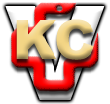 